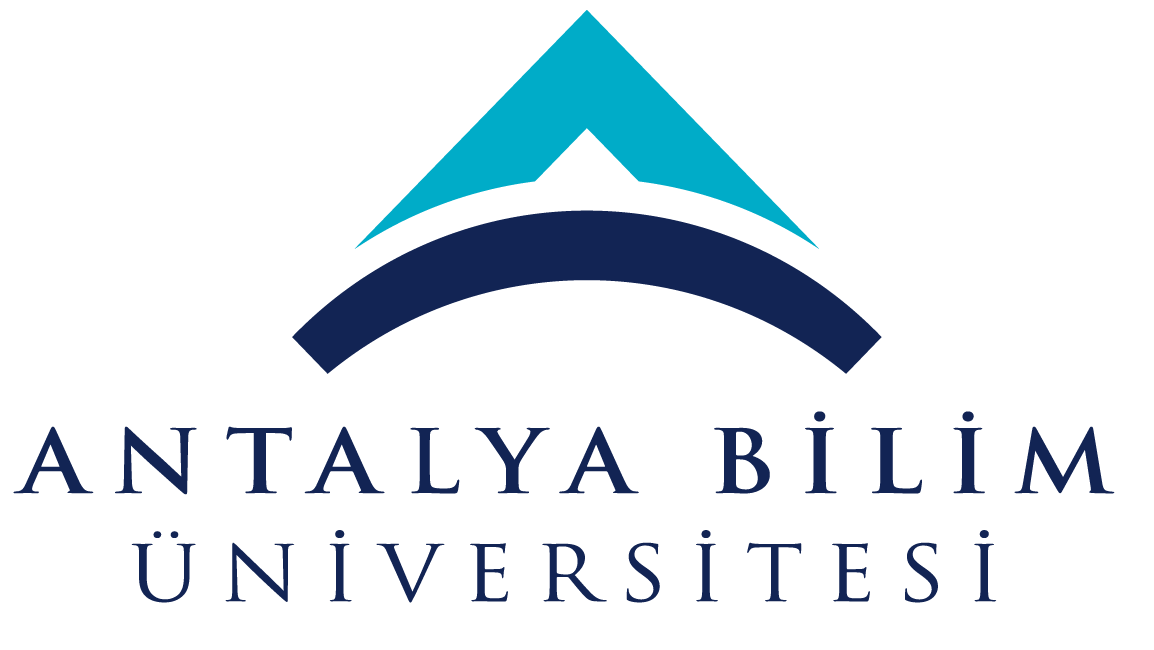 ECTS Course Description FormECTS Course Description FormECTS Course Description FormECTS Course Description FormECTS Course Description FormECTS Course Description FormECTS Course Description FormECTS Course Description FormECTS Course Description FormECTS Course Description FormECTS Course Description FormECTS Course Description FormECTS Course Description FormECTS Course Description FormECTS Course Description FormECTS Course Description FormECTS Course Description FormECTS Course Description FormECTS Course Description FormECTS Course Description FormECTS Course Description FormECTS Course Description FormECTS Course Description FormECTS Course Description FormECTS Course Description FormECTS Course Description FormECTS Course Description FormECTS Course Description FormECTS Course Description FormECTS Course Description FormECTS Course Description FormECTS Course Description FormPART I ( Senate Approval)PART I ( Senate Approval)PART I ( Senate Approval)PART I ( Senate Approval)PART I ( Senate Approval)PART I ( Senate Approval)PART I ( Senate Approval)PART I ( Senate Approval)PART I ( Senate Approval)PART I ( Senate Approval)PART I ( Senate Approval)PART I ( Senate Approval)PART I ( Senate Approval)PART I ( Senate Approval)PART I ( Senate Approval)PART I ( Senate Approval)PART I ( Senate Approval)PART I ( Senate Approval)PART I ( Senate Approval)PART I ( Senate Approval)PART I ( Senate Approval)PART I ( Senate Approval)PART I ( Senate Approval)PART I ( Senate Approval)PART I ( Senate Approval)PART I ( Senate Approval)PART I ( Senate Approval)PART I ( Senate Approval)PART I ( Senate Approval)PART I ( Senate Approval)PART I ( Senate Approval)PART I ( Senate Approval)PART I ( Senate Approval)PART I ( Senate Approval)PART I ( Senate Approval)PART I ( Senate Approval)PART I ( Senate Approval)PART I ( Senate Approval)PART I ( Senate Approval)Offering School  EngineeringEngineeringEngineeringEngineeringEngineeringEngineeringEngineeringEngineeringEngineeringEngineeringEngineeringEngineeringEngineeringEngineeringEngineeringEngineeringEngineeringEngineeringEngineeringEngineeringEngineeringEngineeringEngineeringEngineeringEngineeringEngineeringEngineeringEngineeringEngineeringEngineeringEngineeringEngineeringEngineeringEngineeringEngineeringEngineeringEngineeringEngineeringOffering DepartmentElectrical and Electronics EngineeringElectrical and Electronics EngineeringElectrical and Electronics EngineeringElectrical and Electronics EngineeringElectrical and Electronics EngineeringElectrical and Electronics EngineeringElectrical and Electronics EngineeringElectrical and Electronics EngineeringElectrical and Electronics EngineeringElectrical and Electronics EngineeringElectrical and Electronics EngineeringElectrical and Electronics EngineeringElectrical and Electronics EngineeringElectrical and Electronics EngineeringElectrical and Electronics EngineeringElectrical and Electronics EngineeringElectrical and Electronics EngineeringElectrical and Electronics EngineeringElectrical and Electronics EngineeringElectrical and Electronics EngineeringElectrical and Electronics EngineeringElectrical and Electronics EngineeringElectrical and Electronics EngineeringElectrical and Electronics EngineeringElectrical and Electronics EngineeringElectrical and Electronics EngineeringElectrical and Electronics EngineeringElectrical and Electronics EngineeringElectrical and Electronics EngineeringElectrical and Electronics EngineeringElectrical and Electronics EngineeringElectrical and Electronics EngineeringElectrical and Electronics EngineeringElectrical and Electronics EngineeringElectrical and Electronics EngineeringElectrical and Electronics EngineeringElectrical and Electronics EngineeringElectrical and Electronics EngineeringProgram(s) Offered toElectrical and Electronics EngineeringElectrical and Electronics EngineeringElectrical and Electronics EngineeringElectrical and Electronics EngineeringElectrical and Electronics EngineeringElectrical and Electronics EngineeringElectrical and Electronics EngineeringElectrical and Electronics EngineeringElectrical and Electronics EngineeringElectrical and Electronics EngineeringElectrical and Electronics EngineeringElectrical and Electronics EngineeringElectrical and Electronics EngineeringElectrical and Electronics EngineeringElectrical and Electronics EngineeringElectrical and Electronics EngineeringElectiveElectiveElectiveElectiveElectiveElectiveElectiveElectiveElectiveElectiveElectiveElectiveElectiveElectiveElectiveElectiveElectiveElectiveElectiveElectiveElectiveElectiveProgram(s) Offered toProgram(s) Offered toCourse Code EE 461EE 461EE 461EE 461EE 461EE 461EE 461EE 461EE 461EE 461EE 461EE 461EE 461EE 461EE 461EE 461EE 461EE 461EE 461EE 461EE 461EE 461EE 461EE 461EE 461EE 461EE 461EE 461EE 461EE 461EE 461EE 461EE 461EE 461EE 461EE 461EE 461EE 461Course NameTransduction Mechanisms in MicrosystemsTransduction Mechanisms in MicrosystemsTransduction Mechanisms in MicrosystemsTransduction Mechanisms in MicrosystemsTransduction Mechanisms in MicrosystemsTransduction Mechanisms in MicrosystemsTransduction Mechanisms in MicrosystemsTransduction Mechanisms in MicrosystemsTransduction Mechanisms in MicrosystemsTransduction Mechanisms in MicrosystemsTransduction Mechanisms in MicrosystemsTransduction Mechanisms in MicrosystemsTransduction Mechanisms in MicrosystemsTransduction Mechanisms in MicrosystemsTransduction Mechanisms in MicrosystemsTransduction Mechanisms in MicrosystemsTransduction Mechanisms in MicrosystemsTransduction Mechanisms in MicrosystemsTransduction Mechanisms in MicrosystemsTransduction Mechanisms in MicrosystemsTransduction Mechanisms in MicrosystemsTransduction Mechanisms in MicrosystemsTransduction Mechanisms in MicrosystemsTransduction Mechanisms in MicrosystemsTransduction Mechanisms in MicrosystemsTransduction Mechanisms in MicrosystemsTransduction Mechanisms in MicrosystemsTransduction Mechanisms in MicrosystemsTransduction Mechanisms in MicrosystemsTransduction Mechanisms in MicrosystemsTransduction Mechanisms in MicrosystemsTransduction Mechanisms in MicrosystemsTransduction Mechanisms in MicrosystemsTransduction Mechanisms in MicrosystemsTransduction Mechanisms in MicrosystemsTransduction Mechanisms in MicrosystemsTransduction Mechanisms in MicrosystemsTransduction Mechanisms in MicrosystemsLanguage of InstructionEnglishEnglishEnglishEnglishEnglishEnglishEnglishEnglishEnglishEnglishEnglishEnglishEnglishEnglishEnglishEnglishEnglishEnglishEnglishEnglishEnglishEnglishEnglishEnglishEnglishEnglishEnglishEnglishEnglishEnglishEnglishEnglishEnglishEnglishEnglishEnglishEnglishEnglishType of CourseCourseCourseCourseCourseCourseCourseCourseCourseCourseCourseCourseCourseCourseCourseCourseCourseCourseCourseCourseCourseCourseCourseCourseCourseCourseCourseCourseCourseCourseCourseCourseCourseCourseCourseCourseCourseCourseCourseLevel of CourseUndergraduateUndergraduateUndergraduateUndergraduateUndergraduateUndergraduateUndergraduateUndergraduateUndergraduateUndergraduateUndergraduateUndergraduateUndergraduateUndergraduateUndergraduateUndergraduateUndergraduateUndergraduateUndergraduateUndergraduateUndergraduateUndergraduateUndergraduateUndergraduateUndergraduateUndergraduateUndergraduateUndergraduateUndergraduateUndergraduateUndergraduateUndergraduateUndergraduateUndergraduateUndergraduateUndergraduateUndergraduateUndergraduateHours per WeekLecture: 3Lecture: 3Lecture: 3Lecture: 3Lecture: 3Lecture: 3Lecture: 3Laboratory: Laboratory: Laboratory: Laboratory: Recitation: Recitation: Practical:  Practical:  Practical:  Practical:  Practical:  Practical:  Practical:  Studio: Studio: Studio: Studio: Studio: Studio: Studio: Studio: Studio: Other: Other: Other: Other: Other: Other: Other: Other: Other: ECTS Credit77777777777777777777777777777777777777Grading ModeLetter GradeLetter GradeLetter GradeLetter GradeLetter GradeLetter GradeLetter GradeLetter GradeLetter GradeLetter GradeLetter GradeLetter GradeLetter GradeLetter GradeLetter GradeLetter GradeLetter GradeLetter GradeLetter GradeLetter GradeLetter GradeLetter GradeLetter GradeLetter GradeLetter GradeLetter GradeLetter GradeLetter GradeLetter GradeLetter GradeLetter GradeLetter GradeLetter GradeLetter GradeLetter GradeLetter GradeLetter GradeLetter GradePre-requisitesEE 201, EE 211EE 201, EE 211EE 201, EE 211EE 201, EE 211EE 201, EE 211EE 201, EE 211EE 201, EE 211EE 201, EE 211EE 201, EE 211EE 201, EE 211EE 201, EE 211EE 201, EE 211EE 201, EE 211EE 201, EE 211EE 201, EE 211EE 201, EE 211EE 201, EE 211EE 201, EE 211EE 201, EE 211EE 201, EE 211EE 201, EE 211EE 201, EE 211EE 201, EE 211EE 201, EE 211EE 201, EE 211EE 201, EE 211EE 201, EE 211EE 201, EE 211EE 201, EE 211EE 201, EE 211EE 201, EE 211EE 201, EE 211EE 201, EE 211EE 201, EE 211EE 201, EE 211EE 201, EE 211EE 201, EE 211EE 201, EE 211Co-requisites--------------------------------------Registration Restriction--------------------------------------Educational ObjectiveThe goal of this course is introduce the world of microelectromechanical devices and systems ("MEMS"). This requires an awareness of material properties, fabrication technologies, basic structural mechanics, sensing and actuation principles, circuit and system issues, packaging, calibration, and testing. The goal of this course is introduce the world of microelectromechanical devices and systems ("MEMS"). This requires an awareness of material properties, fabrication technologies, basic structural mechanics, sensing and actuation principles, circuit and system issues, packaging, calibration, and testing. The goal of this course is introduce the world of microelectromechanical devices and systems ("MEMS"). This requires an awareness of material properties, fabrication technologies, basic structural mechanics, sensing and actuation principles, circuit and system issues, packaging, calibration, and testing. The goal of this course is introduce the world of microelectromechanical devices and systems ("MEMS"). This requires an awareness of material properties, fabrication technologies, basic structural mechanics, sensing and actuation principles, circuit and system issues, packaging, calibration, and testing. The goal of this course is introduce the world of microelectromechanical devices and systems ("MEMS"). This requires an awareness of material properties, fabrication technologies, basic structural mechanics, sensing and actuation principles, circuit and system issues, packaging, calibration, and testing. The goal of this course is introduce the world of microelectromechanical devices and systems ("MEMS"). This requires an awareness of material properties, fabrication technologies, basic structural mechanics, sensing and actuation principles, circuit and system issues, packaging, calibration, and testing. The goal of this course is introduce the world of microelectromechanical devices and systems ("MEMS"). This requires an awareness of material properties, fabrication technologies, basic structural mechanics, sensing and actuation principles, circuit and system issues, packaging, calibration, and testing. The goal of this course is introduce the world of microelectromechanical devices and systems ("MEMS"). This requires an awareness of material properties, fabrication technologies, basic structural mechanics, sensing and actuation principles, circuit and system issues, packaging, calibration, and testing. The goal of this course is introduce the world of microelectromechanical devices and systems ("MEMS"). This requires an awareness of material properties, fabrication technologies, basic structural mechanics, sensing and actuation principles, circuit and system issues, packaging, calibration, and testing. The goal of this course is introduce the world of microelectromechanical devices and systems ("MEMS"). This requires an awareness of material properties, fabrication technologies, basic structural mechanics, sensing and actuation principles, circuit and system issues, packaging, calibration, and testing. The goal of this course is introduce the world of microelectromechanical devices and systems ("MEMS"). This requires an awareness of material properties, fabrication technologies, basic structural mechanics, sensing and actuation principles, circuit and system issues, packaging, calibration, and testing. The goal of this course is introduce the world of microelectromechanical devices and systems ("MEMS"). This requires an awareness of material properties, fabrication technologies, basic structural mechanics, sensing and actuation principles, circuit and system issues, packaging, calibration, and testing. The goal of this course is introduce the world of microelectromechanical devices and systems ("MEMS"). This requires an awareness of material properties, fabrication technologies, basic structural mechanics, sensing and actuation principles, circuit and system issues, packaging, calibration, and testing. The goal of this course is introduce the world of microelectromechanical devices and systems ("MEMS"). This requires an awareness of material properties, fabrication technologies, basic structural mechanics, sensing and actuation principles, circuit and system issues, packaging, calibration, and testing. The goal of this course is introduce the world of microelectromechanical devices and systems ("MEMS"). This requires an awareness of material properties, fabrication technologies, basic structural mechanics, sensing and actuation principles, circuit and system issues, packaging, calibration, and testing. The goal of this course is introduce the world of microelectromechanical devices and systems ("MEMS"). This requires an awareness of material properties, fabrication technologies, basic structural mechanics, sensing and actuation principles, circuit and system issues, packaging, calibration, and testing. The goal of this course is introduce the world of microelectromechanical devices and systems ("MEMS"). This requires an awareness of material properties, fabrication technologies, basic structural mechanics, sensing and actuation principles, circuit and system issues, packaging, calibration, and testing. The goal of this course is introduce the world of microelectromechanical devices and systems ("MEMS"). This requires an awareness of material properties, fabrication technologies, basic structural mechanics, sensing and actuation principles, circuit and system issues, packaging, calibration, and testing. The goal of this course is introduce the world of microelectromechanical devices and systems ("MEMS"). This requires an awareness of material properties, fabrication technologies, basic structural mechanics, sensing and actuation principles, circuit and system issues, packaging, calibration, and testing. The goal of this course is introduce the world of microelectromechanical devices and systems ("MEMS"). This requires an awareness of material properties, fabrication technologies, basic structural mechanics, sensing and actuation principles, circuit and system issues, packaging, calibration, and testing. The goal of this course is introduce the world of microelectromechanical devices and systems ("MEMS"). This requires an awareness of material properties, fabrication technologies, basic structural mechanics, sensing and actuation principles, circuit and system issues, packaging, calibration, and testing. The goal of this course is introduce the world of microelectromechanical devices and systems ("MEMS"). This requires an awareness of material properties, fabrication technologies, basic structural mechanics, sensing and actuation principles, circuit and system issues, packaging, calibration, and testing. The goal of this course is introduce the world of microelectromechanical devices and systems ("MEMS"). This requires an awareness of material properties, fabrication technologies, basic structural mechanics, sensing and actuation principles, circuit and system issues, packaging, calibration, and testing. The goal of this course is introduce the world of microelectromechanical devices and systems ("MEMS"). This requires an awareness of material properties, fabrication technologies, basic structural mechanics, sensing and actuation principles, circuit and system issues, packaging, calibration, and testing. The goal of this course is introduce the world of microelectromechanical devices and systems ("MEMS"). This requires an awareness of material properties, fabrication technologies, basic structural mechanics, sensing and actuation principles, circuit and system issues, packaging, calibration, and testing. The goal of this course is introduce the world of microelectromechanical devices and systems ("MEMS"). This requires an awareness of material properties, fabrication technologies, basic structural mechanics, sensing and actuation principles, circuit and system issues, packaging, calibration, and testing. The goal of this course is introduce the world of microelectromechanical devices and systems ("MEMS"). This requires an awareness of material properties, fabrication technologies, basic structural mechanics, sensing and actuation principles, circuit and system issues, packaging, calibration, and testing. The goal of this course is introduce the world of microelectromechanical devices and systems ("MEMS"). This requires an awareness of material properties, fabrication technologies, basic structural mechanics, sensing and actuation principles, circuit and system issues, packaging, calibration, and testing. The goal of this course is introduce the world of microelectromechanical devices and systems ("MEMS"). This requires an awareness of material properties, fabrication technologies, basic structural mechanics, sensing and actuation principles, circuit and system issues, packaging, calibration, and testing. The goal of this course is introduce the world of microelectromechanical devices and systems ("MEMS"). This requires an awareness of material properties, fabrication technologies, basic structural mechanics, sensing and actuation principles, circuit and system issues, packaging, calibration, and testing. The goal of this course is introduce the world of microelectromechanical devices and systems ("MEMS"). This requires an awareness of material properties, fabrication technologies, basic structural mechanics, sensing and actuation principles, circuit and system issues, packaging, calibration, and testing. The goal of this course is introduce the world of microelectromechanical devices and systems ("MEMS"). This requires an awareness of material properties, fabrication technologies, basic structural mechanics, sensing and actuation principles, circuit and system issues, packaging, calibration, and testing. The goal of this course is introduce the world of microelectromechanical devices and systems ("MEMS"). This requires an awareness of material properties, fabrication technologies, basic structural mechanics, sensing and actuation principles, circuit and system issues, packaging, calibration, and testing. The goal of this course is introduce the world of microelectromechanical devices and systems ("MEMS"). This requires an awareness of material properties, fabrication technologies, basic structural mechanics, sensing and actuation principles, circuit and system issues, packaging, calibration, and testing. The goal of this course is introduce the world of microelectromechanical devices and systems ("MEMS"). This requires an awareness of material properties, fabrication technologies, basic structural mechanics, sensing and actuation principles, circuit and system issues, packaging, calibration, and testing. The goal of this course is introduce the world of microelectromechanical devices and systems ("MEMS"). This requires an awareness of material properties, fabrication technologies, basic structural mechanics, sensing and actuation principles, circuit and system issues, packaging, calibration, and testing. The goal of this course is introduce the world of microelectromechanical devices and systems ("MEMS"). This requires an awareness of material properties, fabrication technologies, basic structural mechanics, sensing and actuation principles, circuit and system issues, packaging, calibration, and testing. The goal of this course is introduce the world of microelectromechanical devices and systems ("MEMS"). This requires an awareness of material properties, fabrication technologies, basic structural mechanics, sensing and actuation principles, circuit and system issues, packaging, calibration, and testing. Course descriptionMicro electro mechanical systems (MEMS), devices and technologies. Micro-machining and microfabrication techniques, including planar thin- film processing, silicon etching, wafer bonding, photolithography, deposition and etching. Transduction mechanisms and modeling in different energy domains. Analysis of micromachined capacitive, piezoelectric and thermal sensors/actuators and applications. Computer- aided design for MEMS layout, fabrication and analysisMicro electro mechanical systems (MEMS), devices and technologies. Micro-machining and microfabrication techniques, including planar thin- film processing, silicon etching, wafer bonding, photolithography, deposition and etching. Transduction mechanisms and modeling in different energy domains. Analysis of micromachined capacitive, piezoelectric and thermal sensors/actuators and applications. Computer- aided design for MEMS layout, fabrication and analysisMicro electro mechanical systems (MEMS), devices and technologies. Micro-machining and microfabrication techniques, including planar thin- film processing, silicon etching, wafer bonding, photolithography, deposition and etching. Transduction mechanisms and modeling in different energy domains. Analysis of micromachined capacitive, piezoelectric and thermal sensors/actuators and applications. Computer- aided design for MEMS layout, fabrication and analysisMicro electro mechanical systems (MEMS), devices and technologies. Micro-machining and microfabrication techniques, including planar thin- film processing, silicon etching, wafer bonding, photolithography, deposition and etching. Transduction mechanisms and modeling in different energy domains. Analysis of micromachined capacitive, piezoelectric and thermal sensors/actuators and applications. Computer- aided design for MEMS layout, fabrication and analysisMicro electro mechanical systems (MEMS), devices and technologies. Micro-machining and microfabrication techniques, including planar thin- film processing, silicon etching, wafer bonding, photolithography, deposition and etching. Transduction mechanisms and modeling in different energy domains. Analysis of micromachined capacitive, piezoelectric and thermal sensors/actuators and applications. Computer- aided design for MEMS layout, fabrication and analysisMicro electro mechanical systems (MEMS), devices and technologies. Micro-machining and microfabrication techniques, including planar thin- film processing, silicon etching, wafer bonding, photolithography, deposition and etching. Transduction mechanisms and modeling in different energy domains. Analysis of micromachined capacitive, piezoelectric and thermal sensors/actuators and applications. Computer- aided design for MEMS layout, fabrication and analysisMicro electro mechanical systems (MEMS), devices and technologies. Micro-machining and microfabrication techniques, including planar thin- film processing, silicon etching, wafer bonding, photolithography, deposition and etching. Transduction mechanisms and modeling in different energy domains. Analysis of micromachined capacitive, piezoelectric and thermal sensors/actuators and applications. Computer- aided design for MEMS layout, fabrication and analysisMicro electro mechanical systems (MEMS), devices and technologies. Micro-machining and microfabrication techniques, including planar thin- film processing, silicon etching, wafer bonding, photolithography, deposition and etching. Transduction mechanisms and modeling in different energy domains. Analysis of micromachined capacitive, piezoelectric and thermal sensors/actuators and applications. Computer- aided design for MEMS layout, fabrication and analysisMicro electro mechanical systems (MEMS), devices and technologies. Micro-machining and microfabrication techniques, including planar thin- film processing, silicon etching, wafer bonding, photolithography, deposition and etching. Transduction mechanisms and modeling in different energy domains. Analysis of micromachined capacitive, piezoelectric and thermal sensors/actuators and applications. Computer- aided design for MEMS layout, fabrication and analysisMicro electro mechanical systems (MEMS), devices and technologies. Micro-machining and microfabrication techniques, including planar thin- film processing, silicon etching, wafer bonding, photolithography, deposition and etching. Transduction mechanisms and modeling in different energy domains. Analysis of micromachined capacitive, piezoelectric and thermal sensors/actuators and applications. Computer- aided design for MEMS layout, fabrication and analysisMicro electro mechanical systems (MEMS), devices and technologies. Micro-machining and microfabrication techniques, including planar thin- film processing, silicon etching, wafer bonding, photolithography, deposition and etching. Transduction mechanisms and modeling in different energy domains. Analysis of micromachined capacitive, piezoelectric and thermal sensors/actuators and applications. Computer- aided design for MEMS layout, fabrication and analysisMicro electro mechanical systems (MEMS), devices and technologies. Micro-machining and microfabrication techniques, including planar thin- film processing, silicon etching, wafer bonding, photolithography, deposition and etching. Transduction mechanisms and modeling in different energy domains. Analysis of micromachined capacitive, piezoelectric and thermal sensors/actuators and applications. Computer- aided design for MEMS layout, fabrication and analysisMicro electro mechanical systems (MEMS), devices and technologies. Micro-machining and microfabrication techniques, including planar thin- film processing, silicon etching, wafer bonding, photolithography, deposition and etching. Transduction mechanisms and modeling in different energy domains. Analysis of micromachined capacitive, piezoelectric and thermal sensors/actuators and applications. Computer- aided design for MEMS layout, fabrication and analysisMicro electro mechanical systems (MEMS), devices and technologies. Micro-machining and microfabrication techniques, including planar thin- film processing, silicon etching, wafer bonding, photolithography, deposition and etching. Transduction mechanisms and modeling in different energy domains. Analysis of micromachined capacitive, piezoelectric and thermal sensors/actuators and applications. Computer- aided design for MEMS layout, fabrication and analysisMicro electro mechanical systems (MEMS), devices and technologies. Micro-machining and microfabrication techniques, including planar thin- film processing, silicon etching, wafer bonding, photolithography, deposition and etching. Transduction mechanisms and modeling in different energy domains. Analysis of micromachined capacitive, piezoelectric and thermal sensors/actuators and applications. Computer- aided design for MEMS layout, fabrication and analysisMicro electro mechanical systems (MEMS), devices and technologies. Micro-machining and microfabrication techniques, including planar thin- film processing, silicon etching, wafer bonding, photolithography, deposition and etching. Transduction mechanisms and modeling in different energy domains. Analysis of micromachined capacitive, piezoelectric and thermal sensors/actuators and applications. Computer- aided design for MEMS layout, fabrication and analysisMicro electro mechanical systems (MEMS), devices and technologies. Micro-machining and microfabrication techniques, including planar thin- film processing, silicon etching, wafer bonding, photolithography, deposition and etching. Transduction mechanisms and modeling in different energy domains. Analysis of micromachined capacitive, piezoelectric and thermal sensors/actuators and applications. Computer- aided design for MEMS layout, fabrication and analysisMicro electro mechanical systems (MEMS), devices and technologies. Micro-machining and microfabrication techniques, including planar thin- film processing, silicon etching, wafer bonding, photolithography, deposition and etching. Transduction mechanisms and modeling in different energy domains. Analysis of micromachined capacitive, piezoelectric and thermal sensors/actuators and applications. Computer- aided design for MEMS layout, fabrication and analysisMicro electro mechanical systems (MEMS), devices and technologies. Micro-machining and microfabrication techniques, including planar thin- film processing, silicon etching, wafer bonding, photolithography, deposition and etching. Transduction mechanisms and modeling in different energy domains. Analysis of micromachined capacitive, piezoelectric and thermal sensors/actuators and applications. Computer- aided design for MEMS layout, fabrication and analysisMicro electro mechanical systems (MEMS), devices and technologies. Micro-machining and microfabrication techniques, including planar thin- film processing, silicon etching, wafer bonding, photolithography, deposition and etching. Transduction mechanisms and modeling in different energy domains. Analysis of micromachined capacitive, piezoelectric and thermal sensors/actuators and applications. Computer- aided design for MEMS layout, fabrication and analysisMicro electro mechanical systems (MEMS), devices and technologies. Micro-machining and microfabrication techniques, including planar thin- film processing, silicon etching, wafer bonding, photolithography, deposition and etching. Transduction mechanisms and modeling in different energy domains. Analysis of micromachined capacitive, piezoelectric and thermal sensors/actuators and applications. Computer- aided design for MEMS layout, fabrication and analysisMicro electro mechanical systems (MEMS), devices and technologies. Micro-machining and microfabrication techniques, including planar thin- film processing, silicon etching, wafer bonding, photolithography, deposition and etching. Transduction mechanisms and modeling in different energy domains. Analysis of micromachined capacitive, piezoelectric and thermal sensors/actuators and applications. Computer- aided design for MEMS layout, fabrication and analysisMicro electro mechanical systems (MEMS), devices and technologies. Micro-machining and microfabrication techniques, including planar thin- film processing, silicon etching, wafer bonding, photolithography, deposition and etching. Transduction mechanisms and modeling in different energy domains. Analysis of micromachined capacitive, piezoelectric and thermal sensors/actuators and applications. Computer- aided design for MEMS layout, fabrication and analysisMicro electro mechanical systems (MEMS), devices and technologies. Micro-machining and microfabrication techniques, including planar thin- film processing, silicon etching, wafer bonding, photolithography, deposition and etching. Transduction mechanisms and modeling in different energy domains. Analysis of micromachined capacitive, piezoelectric and thermal sensors/actuators and applications. Computer- aided design for MEMS layout, fabrication and analysisMicro electro mechanical systems (MEMS), devices and technologies. Micro-machining and microfabrication techniques, including planar thin- film processing, silicon etching, wafer bonding, photolithography, deposition and etching. Transduction mechanisms and modeling in different energy domains. Analysis of micromachined capacitive, piezoelectric and thermal sensors/actuators and applications. Computer- aided design for MEMS layout, fabrication and analysisMicro electro mechanical systems (MEMS), devices and technologies. Micro-machining and microfabrication techniques, including planar thin- film processing, silicon etching, wafer bonding, photolithography, deposition and etching. Transduction mechanisms and modeling in different energy domains. Analysis of micromachined capacitive, piezoelectric and thermal sensors/actuators and applications. Computer- aided design for MEMS layout, fabrication and analysisMicro electro mechanical systems (MEMS), devices and technologies. Micro-machining and microfabrication techniques, including planar thin- film processing, silicon etching, wafer bonding, photolithography, deposition and etching. Transduction mechanisms and modeling in different energy domains. Analysis of micromachined capacitive, piezoelectric and thermal sensors/actuators and applications. Computer- aided design for MEMS layout, fabrication and analysisMicro electro mechanical systems (MEMS), devices and technologies. Micro-machining and microfabrication techniques, including planar thin- film processing, silicon etching, wafer bonding, photolithography, deposition and etching. Transduction mechanisms and modeling in different energy domains. Analysis of micromachined capacitive, piezoelectric and thermal sensors/actuators and applications. Computer- aided design for MEMS layout, fabrication and analysisMicro electro mechanical systems (MEMS), devices and technologies. Micro-machining and microfabrication techniques, including planar thin- film processing, silicon etching, wafer bonding, photolithography, deposition and etching. Transduction mechanisms and modeling in different energy domains. Analysis of micromachined capacitive, piezoelectric and thermal sensors/actuators and applications. Computer- aided design for MEMS layout, fabrication and analysisMicro electro mechanical systems (MEMS), devices and technologies. Micro-machining and microfabrication techniques, including planar thin- film processing, silicon etching, wafer bonding, photolithography, deposition and etching. Transduction mechanisms and modeling in different energy domains. Analysis of micromachined capacitive, piezoelectric and thermal sensors/actuators and applications. Computer- aided design for MEMS layout, fabrication and analysisMicro electro mechanical systems (MEMS), devices and technologies. Micro-machining and microfabrication techniques, including planar thin- film processing, silicon etching, wafer bonding, photolithography, deposition and etching. Transduction mechanisms and modeling in different energy domains. Analysis of micromachined capacitive, piezoelectric and thermal sensors/actuators and applications. Computer- aided design for MEMS layout, fabrication and analysisMicro electro mechanical systems (MEMS), devices and technologies. Micro-machining and microfabrication techniques, including planar thin- film processing, silicon etching, wafer bonding, photolithography, deposition and etching. Transduction mechanisms and modeling in different energy domains. Analysis of micromachined capacitive, piezoelectric and thermal sensors/actuators and applications. Computer- aided design for MEMS layout, fabrication and analysisMicro electro mechanical systems (MEMS), devices and technologies. Micro-machining and microfabrication techniques, including planar thin- film processing, silicon etching, wafer bonding, photolithography, deposition and etching. Transduction mechanisms and modeling in different energy domains. Analysis of micromachined capacitive, piezoelectric and thermal sensors/actuators and applications. Computer- aided design for MEMS layout, fabrication and analysisMicro electro mechanical systems (MEMS), devices and technologies. Micro-machining and microfabrication techniques, including planar thin- film processing, silicon etching, wafer bonding, photolithography, deposition and etching. Transduction mechanisms and modeling in different energy domains. Analysis of micromachined capacitive, piezoelectric and thermal sensors/actuators and applications. Computer- aided design for MEMS layout, fabrication and analysisMicro electro mechanical systems (MEMS), devices and technologies. Micro-machining and microfabrication techniques, including planar thin- film processing, silicon etching, wafer bonding, photolithography, deposition and etching. Transduction mechanisms and modeling in different energy domains. Analysis of micromachined capacitive, piezoelectric and thermal sensors/actuators and applications. Computer- aided design for MEMS layout, fabrication and analysisMicro electro mechanical systems (MEMS), devices and technologies. Micro-machining and microfabrication techniques, including planar thin- film processing, silicon etching, wafer bonding, photolithography, deposition and etching. Transduction mechanisms and modeling in different energy domains. Analysis of micromachined capacitive, piezoelectric and thermal sensors/actuators and applications. Computer- aided design for MEMS layout, fabrication and analysisMicro electro mechanical systems (MEMS), devices and technologies. Micro-machining and microfabrication techniques, including planar thin- film processing, silicon etching, wafer bonding, photolithography, deposition and etching. Transduction mechanisms and modeling in different energy domains. Analysis of micromachined capacitive, piezoelectric and thermal sensors/actuators and applications. Computer- aided design for MEMS layout, fabrication and analysisMicro electro mechanical systems (MEMS), devices and technologies. Micro-machining and microfabrication techniques, including planar thin- film processing, silicon etching, wafer bonding, photolithography, deposition and etching. Transduction mechanisms and modeling in different energy domains. Analysis of micromachined capacitive, piezoelectric and thermal sensors/actuators and applications. Computer- aided design for MEMS layout, fabrication and analysisLearning OutcomesLO1LO1LO1LO1LO1Understand the benefits and consequences of scaling.Understand the benefits and consequences of scaling.Understand the benefits and consequences of scaling.Understand the benefits and consequences of scaling.Understand the benefits and consequences of scaling.Understand the benefits and consequences of scaling.Understand the benefits and consequences of scaling.Understand the benefits and consequences of scaling.Understand the benefits and consequences of scaling.Understand the benefits and consequences of scaling.Understand the benefits and consequences of scaling.Understand the benefits and consequences of scaling.Understand the benefits and consequences of scaling.Understand the benefits and consequences of scaling.Understand the benefits and consequences of scaling.Understand the benefits and consequences of scaling.Understand the benefits and consequences of scaling.Understand the benefits and consequences of scaling.Understand the benefits and consequences of scaling.Understand the benefits and consequences of scaling.Understand the benefits and consequences of scaling.Understand the benefits and consequences of scaling.Understand the benefits and consequences of scaling.Understand the benefits and consequences of scaling.Understand the benefits and consequences of scaling.Understand the benefits and consequences of scaling.Understand the benefits and consequences of scaling.Understand the benefits and consequences of scaling.Understand the benefits and consequences of scaling.Understand the benefits and consequences of scaling.Understand the benefits and consequences of scaling.Understand the benefits and consequences of scaling.Understand the benefits and consequences of scaling.Learning OutcomesLO2LO2LO2LO2LO2Understand properties and crystallography of SiUnderstand properties and crystallography of SiUnderstand properties and crystallography of SiUnderstand properties and crystallography of SiUnderstand properties and crystallography of SiUnderstand properties and crystallography of SiUnderstand properties and crystallography of SiUnderstand properties and crystallography of SiUnderstand properties and crystallography of SiUnderstand properties and crystallography of SiUnderstand properties and crystallography of SiUnderstand properties and crystallography of SiUnderstand properties and crystallography of SiUnderstand properties and crystallography of SiUnderstand properties and crystallography of SiUnderstand properties and crystallography of SiUnderstand properties and crystallography of SiUnderstand properties and crystallography of SiUnderstand properties and crystallography of SiUnderstand properties and crystallography of SiUnderstand properties and crystallography of SiUnderstand properties and crystallography of SiUnderstand properties and crystallography of SiUnderstand properties and crystallography of SiUnderstand properties and crystallography of SiUnderstand properties and crystallography of SiUnderstand properties and crystallography of SiUnderstand properties and crystallography of SiUnderstand properties and crystallography of SiUnderstand properties and crystallography of SiUnderstand properties and crystallography of SiUnderstand properties and crystallography of SiUnderstand properties and crystallography of SiLearning OutcomesLO3LO3LO3LO3LO3Understand bulk micromachining and the concept of lithographyUnderstand bulk micromachining and the concept of lithographyUnderstand bulk micromachining and the concept of lithographyUnderstand bulk micromachining and the concept of lithographyUnderstand bulk micromachining and the concept of lithographyUnderstand bulk micromachining and the concept of lithographyUnderstand bulk micromachining and the concept of lithographyUnderstand bulk micromachining and the concept of lithographyUnderstand bulk micromachining and the concept of lithographyUnderstand bulk micromachining and the concept of lithographyUnderstand bulk micromachining and the concept of lithographyUnderstand bulk micromachining and the concept of lithographyUnderstand bulk micromachining and the concept of lithographyUnderstand bulk micromachining and the concept of lithographyUnderstand bulk micromachining and the concept of lithographyUnderstand bulk micromachining and the concept of lithographyUnderstand bulk micromachining and the concept of lithographyUnderstand bulk micromachining and the concept of lithographyUnderstand bulk micromachining and the concept of lithographyUnderstand bulk micromachining and the concept of lithographyUnderstand bulk micromachining and the concept of lithographyUnderstand bulk micromachining and the concept of lithographyUnderstand bulk micromachining and the concept of lithographyUnderstand bulk micromachining and the concept of lithographyUnderstand bulk micromachining and the concept of lithographyUnderstand bulk micromachining and the concept of lithographyUnderstand bulk micromachining and the concept of lithographyUnderstand bulk micromachining and the concept of lithographyUnderstand bulk micromachining and the concept of lithographyUnderstand bulk micromachining and the concept of lithographyUnderstand bulk micromachining and the concept of lithographyUnderstand bulk micromachining and the concept of lithographyUnderstand bulk micromachining and the concept of lithographyLearning OutcomesLO4LO4LO4LO4LO4Know the basic methods of surface micromachining.Know the basic methods of surface micromachining.Know the basic methods of surface micromachining.Know the basic methods of surface micromachining.Know the basic methods of surface micromachining.Know the basic methods of surface micromachining.Know the basic methods of surface micromachining.Know the basic methods of surface micromachining.Know the basic methods of surface micromachining.Know the basic methods of surface micromachining.Know the basic methods of surface micromachining.Know the basic methods of surface micromachining.Know the basic methods of surface micromachining.Know the basic methods of surface micromachining.Know the basic methods of surface micromachining.Know the basic methods of surface micromachining.Know the basic methods of surface micromachining.Know the basic methods of surface micromachining.Know the basic methods of surface micromachining.Know the basic methods of surface micromachining.Know the basic methods of surface micromachining.Know the basic methods of surface micromachining.Know the basic methods of surface micromachining.Know the basic methods of surface micromachining.Know the basic methods of surface micromachining.Know the basic methods of surface micromachining.Know the basic methods of surface micromachining.Know the basic methods of surface micromachining.Know the basic methods of surface micromachining.Know the basic methods of surface micromachining.Know the basic methods of surface micromachining.Know the basic methods of surface micromachining.Know the basic methods of surface micromachining.Learning OutcomesLO5LO5LO5LO5LO5Be familiar with the important concepts applicable to MEMS, their fabrication.Be familiar with the important concepts applicable to MEMS, their fabrication.Be familiar with the important concepts applicable to MEMS, their fabrication.Be familiar with the important concepts applicable to MEMS, their fabrication.Be familiar with the important concepts applicable to MEMS, their fabrication.Be familiar with the important concepts applicable to MEMS, their fabrication.Be familiar with the important concepts applicable to MEMS, their fabrication.Be familiar with the important concepts applicable to MEMS, their fabrication.Be familiar with the important concepts applicable to MEMS, their fabrication.Be familiar with the important concepts applicable to MEMS, their fabrication.Be familiar with the important concepts applicable to MEMS, their fabrication.Be familiar with the important concepts applicable to MEMS, their fabrication.Be familiar with the important concepts applicable to MEMS, their fabrication.Be familiar with the important concepts applicable to MEMS, their fabrication.Be familiar with the important concepts applicable to MEMS, their fabrication.Be familiar with the important concepts applicable to MEMS, their fabrication.Be familiar with the important concepts applicable to MEMS, their fabrication.Be familiar with the important concepts applicable to MEMS, their fabrication.Be familiar with the important concepts applicable to MEMS, their fabrication.Be familiar with the important concepts applicable to MEMS, their fabrication.Be familiar with the important concepts applicable to MEMS, their fabrication.Be familiar with the important concepts applicable to MEMS, their fabrication.Be familiar with the important concepts applicable to MEMS, their fabrication.Be familiar with the important concepts applicable to MEMS, their fabrication.Be familiar with the important concepts applicable to MEMS, their fabrication.Be familiar with the important concepts applicable to MEMS, their fabrication.Be familiar with the important concepts applicable to MEMS, their fabrication.Be familiar with the important concepts applicable to MEMS, their fabrication.Be familiar with the important concepts applicable to MEMS, their fabrication.Be familiar with the important concepts applicable to MEMS, their fabrication.Be familiar with the important concepts applicable to MEMS, their fabrication.Be familiar with the important concepts applicable to MEMS, their fabrication.Be familiar with the important concepts applicable to MEMS, their fabrication.Learning OutcomesPART II ( Faculty Board Approval)PART II ( Faculty Board Approval)PART II ( Faculty Board Approval)PART II ( Faculty Board Approval)PART II ( Faculty Board Approval)PART II ( Faculty Board Approval)PART II ( Faculty Board Approval)PART II ( Faculty Board Approval)PART II ( Faculty Board Approval)PART II ( Faculty Board Approval)PART II ( Faculty Board Approval)PART II ( Faculty Board Approval)PART II ( Faculty Board Approval)PART II ( Faculty Board Approval)PART II ( Faculty Board Approval)PART II ( Faculty Board Approval)PART II ( Faculty Board Approval)PART II ( Faculty Board Approval)PART II ( Faculty Board Approval)PART II ( Faculty Board Approval)PART II ( Faculty Board Approval)PART II ( Faculty Board Approval)PART II ( Faculty Board Approval)PART II ( Faculty Board Approval)PART II ( Faculty Board Approval)PART II ( Faculty Board Approval)PART II ( Faculty Board Approval)PART II ( Faculty Board Approval)PART II ( Faculty Board Approval)PART II ( Faculty Board Approval)PART II ( Faculty Board Approval)PART II ( Faculty Board Approval)PART II ( Faculty Board Approval)PART II ( Faculty Board Approval)PART II ( Faculty Board Approval)PART II ( Faculty Board Approval)PART II ( Faculty Board Approval)PART II ( Faculty Board Approval)PART II ( Faculty Board Approval)Basic Outcomes (University-wide)Basic Outcomes (University-wide)No.No.Program OutcomesProgram OutcomesProgram OutcomesProgram OutcomesProgram OutcomesProgram OutcomesProgram OutcomesProgram OutcomesProgram OutcomesProgram OutcomesProgram OutcomesLO1LO1LO1LO1LO2LO2LO2LO2LO2LO3LO3LO3LO3LO4LO4LO4LO4LO4LO4LO5LO5LO5Basic Outcomes (University-wide)Basic Outcomes (University-wide)PO1PO1Ability to communicate effectively  and write and present a report in Turkish and English. Ability to communicate effectively  and write and present a report in Turkish and English. Ability to communicate effectively  and write and present a report in Turkish and English. Ability to communicate effectively  and write and present a report in Turkish and English. Ability to communicate effectively  and write and present a report in Turkish and English. Ability to communicate effectively  and write and present a report in Turkish and English. Ability to communicate effectively  and write and present a report in Turkish and English. Ability to communicate effectively  and write and present a report in Turkish and English. Ability to communicate effectively  and write and present a report in Turkish and English. Ability to communicate effectively  and write and present a report in Turkish and English. Ability to communicate effectively  and write and present a report in Turkish and English. Basic Outcomes (University-wide)Basic Outcomes (University-wide)PO2PO2Ability to work individually, and in intra-disciplinary and multi-disciplinary teams.Ability to work individually, and in intra-disciplinary and multi-disciplinary teams.Ability to work individually, and in intra-disciplinary and multi-disciplinary teams.Ability to work individually, and in intra-disciplinary and multi-disciplinary teams.Ability to work individually, and in intra-disciplinary and multi-disciplinary teams.Ability to work individually, and in intra-disciplinary and multi-disciplinary teams.Ability to work individually, and in intra-disciplinary and multi-disciplinary teams.Ability to work individually, and in intra-disciplinary and multi-disciplinary teams.Ability to work individually, and in intra-disciplinary and multi-disciplinary teams.Ability to work individually, and in intra-disciplinary and multi-disciplinary teams.Ability to work individually, and in intra-disciplinary and multi-disciplinary teams.Basic Outcomes (University-wide)Basic Outcomes (University-wide)PO3PO3Recognition of the need for life-long learning and ability to access information , follow developments in science and technology, and continually reinvent oneself.Recognition of the need for life-long learning and ability to access information , follow developments in science and technology, and continually reinvent oneself.Recognition of the need for life-long learning and ability to access information , follow developments in science and technology, and continually reinvent oneself.Recognition of the need for life-long learning and ability to access information , follow developments in science and technology, and continually reinvent oneself.Recognition of the need for life-long learning and ability to access information , follow developments in science and technology, and continually reinvent oneself.Recognition of the need for life-long learning and ability to access information , follow developments in science and technology, and continually reinvent oneself.Recognition of the need for life-long learning and ability to access information , follow developments in science and technology, and continually reinvent oneself.Recognition of the need for life-long learning and ability to access information , follow developments in science and technology, and continually reinvent oneself.Recognition of the need for life-long learning and ability to access information , follow developments in science and technology, and continually reinvent oneself.Recognition of the need for life-long learning and ability to access information , follow developments in science and technology, and continually reinvent oneself.Recognition of the need for life-long learning and ability to access information , follow developments in science and technology, and continually reinvent oneself.Basic Outcomes (University-wide)Basic Outcomes (University-wide)PO4PO4Knowledge of project management, risk management, innovation and change management, entrepreneurship, and sustainable development.Knowledge of project management, risk management, innovation and change management, entrepreneurship, and sustainable development.Knowledge of project management, risk management, innovation and change management, entrepreneurship, and sustainable development.Knowledge of project management, risk management, innovation and change management, entrepreneurship, and sustainable development.Knowledge of project management, risk management, innovation and change management, entrepreneurship, and sustainable development.Knowledge of project management, risk management, innovation and change management, entrepreneurship, and sustainable development.Knowledge of project management, risk management, innovation and change management, entrepreneurship, and sustainable development.Knowledge of project management, risk management, innovation and change management, entrepreneurship, and sustainable development.Knowledge of project management, risk management, innovation and change management, entrepreneurship, and sustainable development.Knowledge of project management, risk management, innovation and change management, entrepreneurship, and sustainable development.Knowledge of project management, risk management, innovation and change management, entrepreneurship, and sustainable development.Basic Outcomes (University-wide)Basic Outcomes (University-wide)PO5PO5Awareness of sectors and ability to prepare a business plan.Awareness of sectors and ability to prepare a business plan.Awareness of sectors and ability to prepare a business plan.Awareness of sectors and ability to prepare a business plan.Awareness of sectors and ability to prepare a business plan.Awareness of sectors and ability to prepare a business plan.Awareness of sectors and ability to prepare a business plan.Awareness of sectors and ability to prepare a business plan.Awareness of sectors and ability to prepare a business plan.Awareness of sectors and ability to prepare a business plan.Awareness of sectors and ability to prepare a business plan.Basic Outcomes (University-wide)Basic Outcomes (University-wide)PO6PO6Understanding of professional and ethical responsibility and demonstrating ethical behavior.Understanding of professional and ethical responsibility and demonstrating ethical behavior.Understanding of professional and ethical responsibility and demonstrating ethical behavior.Understanding of professional and ethical responsibility and demonstrating ethical behavior.Understanding of professional and ethical responsibility and demonstrating ethical behavior.Understanding of professional and ethical responsibility and demonstrating ethical behavior.Understanding of professional and ethical responsibility and demonstrating ethical behavior.Understanding of professional and ethical responsibility and demonstrating ethical behavior.Understanding of professional and ethical responsibility and demonstrating ethical behavior.Understanding of professional and ethical responsibility and demonstrating ethical behavior.Understanding of professional and ethical responsibility and demonstrating ethical behavior.Faculty Specific OutcomesFaculty Specific OutcomesPO7PO7Ability to develop, select and use modern techniques and tools necessary for engineering applications and ability to use information technologies effectively.Ability to develop, select and use modern techniques and tools necessary for engineering applications and ability to use information technologies effectively.Ability to develop, select and use modern techniques and tools necessary for engineering applications and ability to use information technologies effectively.Ability to develop, select and use modern techniques and tools necessary for engineering applications and ability to use information technologies effectively.Ability to develop, select and use modern techniques and tools necessary for engineering applications and ability to use information technologies effectively.Ability to develop, select and use modern techniques and tools necessary for engineering applications and ability to use information technologies effectively.Ability to develop, select and use modern techniques and tools necessary for engineering applications and ability to use information technologies effectively.Ability to develop, select and use modern techniques and tools necessary for engineering applications and ability to use information technologies effectively.Ability to develop, select and use modern techniques and tools necessary for engineering applications and ability to use information technologies effectively.Ability to develop, select and use modern techniques and tools necessary for engineering applications and ability to use information technologies effectively.Ability to develop, select and use modern techniques and tools necessary for engineering applications and ability to use information technologies effectively.Faculty Specific OutcomesFaculty Specific OutcomesPO8PO8Recognition of the effects of engineering applications on health, environment and safety in the universal and societal dimensions and the problems of the time and awareness of the legal consequences of engineering solutions.Recognition of the effects of engineering applications on health, environment and safety in the universal and societal dimensions and the problems of the time and awareness of the legal consequences of engineering solutions.Recognition of the effects of engineering applications on health, environment and safety in the universal and societal dimensions and the problems of the time and awareness of the legal consequences of engineering solutions.Recognition of the effects of engineering applications on health, environment and safety in the universal and societal dimensions and the problems of the time and awareness of the legal consequences of engineering solutions.Recognition of the effects of engineering applications on health, environment and safety in the universal and societal dimensions and the problems of the time and awareness of the legal consequences of engineering solutions.Recognition of the effects of engineering applications on health, environment and safety in the universal and societal dimensions and the problems of the time and awareness of the legal consequences of engineering solutions.Recognition of the effects of engineering applications on health, environment and safety in the universal and societal dimensions and the problems of the time and awareness of the legal consequences of engineering solutions.Recognition of the effects of engineering applications on health, environment and safety in the universal and societal dimensions and the problems of the time and awareness of the legal consequences of engineering solutions.Recognition of the effects of engineering applications on health, environment and safety in the universal and societal dimensions and the problems of the time and awareness of the legal consequences of engineering solutions.Recognition of the effects of engineering applications on health, environment and safety in the universal and societal dimensions and the problems of the time and awareness of the legal consequences of engineering solutions.Recognition of the effects of engineering applications on health, environment and safety in the universal and societal dimensions and the problems of the time and awareness of the legal consequences of engineering solutions.Faculty Specific OutcomesFaculty Specific OutcomesPO9PO9Ability to identify, define, formulate and solve complex engineering problems; and electing and applying appropriate analysis and modelling methods for this purpose.Ability to identify, define, formulate and solve complex engineering problems; and electing and applying appropriate analysis and modelling methods for this purpose.Ability to identify, define, formulate and solve complex engineering problems; and electing and applying appropriate analysis and modelling methods for this purpose.Ability to identify, define, formulate and solve complex engineering problems; and electing and applying appropriate analysis and modelling methods for this purpose.Ability to identify, define, formulate and solve complex engineering problems; and electing and applying appropriate analysis and modelling methods for this purpose.Ability to identify, define, formulate and solve complex engineering problems; and electing and applying appropriate analysis and modelling methods for this purpose.Ability to identify, define, formulate and solve complex engineering problems; and electing and applying appropriate analysis and modelling methods for this purpose.Ability to identify, define, formulate and solve complex engineering problems; and electing and applying appropriate analysis and modelling methods for this purpose.Ability to identify, define, formulate and solve complex engineering problems; and electing and applying appropriate analysis and modelling methods for this purpose.Ability to identify, define, formulate and solve complex engineering problems; and electing and applying appropriate analysis and modelling methods for this purpose.Ability to identify, define, formulate and solve complex engineering problems; and electing and applying appropriate analysis and modelling methods for this purpose.Discipline Specific Outcomes (program)Discipline Specific Outcomes (program)PO10PO10Gains comprehensive knowledge in mathematics, natural sciences, related engineering fields and general engineering subjects.Gains comprehensive knowledge in mathematics, natural sciences, related engineering fields and general engineering subjects.Gains comprehensive knowledge in mathematics, natural sciences, related engineering fields and general engineering subjects.Gains comprehensive knowledge in mathematics, natural sciences, related engineering fields and general engineering subjects.Gains comprehensive knowledge in mathematics, natural sciences, related engineering fields and general engineering subjects.Gains comprehensive knowledge in mathematics, natural sciences, related engineering fields and general engineering subjects.Gains comprehensive knowledge in mathematics, natural sciences, related engineering fields and general engineering subjects.Gains comprehensive knowledge in mathematics, natural sciences, related engineering fields and general engineering subjects.Gains comprehensive knowledge in mathematics, natural sciences, related engineering fields and general engineering subjects.Gains comprehensive knowledge in mathematics, natural sciences, related engineering fields and general engineering subjects.Gains comprehensive knowledge in mathematics, natural sciences, related engineering fields and general engineering subjects.Discipline Specific Outcomes (program)Discipline Specific Outcomes (program)PO11PO11Able to identify complex engineering problems and solve them with appropriate methods of analysis.Able to identify complex engineering problems and solve them with appropriate methods of analysis.Able to identify complex engineering problems and solve them with appropriate methods of analysis.Able to identify complex engineering problems and solve them with appropriate methods of analysis.Able to identify complex engineering problems and solve them with appropriate methods of analysis.Able to identify complex engineering problems and solve them with appropriate methods of analysis.Able to identify complex engineering problems and solve them with appropriate methods of analysis.Able to identify complex engineering problems and solve them with appropriate methods of analysis.Able to identify complex engineering problems and solve them with appropriate methods of analysis.Able to identify complex engineering problems and solve them with appropriate methods of analysis.Able to identify complex engineering problems and solve them with appropriate methods of analysis.Discipline Specific Outcomes (program)Discipline Specific Outcomes (program)PO12PO12Able to design a complex electronic system that meets the desired performance by using modern design techniques and taking real life conditions into account.Able to design a complex electronic system that meets the desired performance by using modern design techniques and taking real life conditions into account.Able to design a complex electronic system that meets the desired performance by using modern design techniques and taking real life conditions into account.Able to design a complex electronic system that meets the desired performance by using modern design techniques and taking real life conditions into account.Able to design a complex electronic system that meets the desired performance by using modern design techniques and taking real life conditions into account.Able to design a complex electronic system that meets the desired performance by using modern design techniques and taking real life conditions into account.Able to design a complex electronic system that meets the desired performance by using modern design techniques and taking real life conditions into account.Able to design a complex electronic system that meets the desired performance by using modern design techniques and taking real life conditions into account.Able to design a complex electronic system that meets the desired performance by using modern design techniques and taking real life conditions into account.Able to design a complex electronic system that meets the desired performance by using modern design techniques and taking real life conditions into account.Able to design a complex electronic system that meets the desired performance by using modern design techniques and taking real life conditions into account.Discipline Specific Outcomes (program)Discipline Specific Outcomes (program)PO13PO13Able to develop new techniques and tools for solution of current engineering problems.Able to develop new techniques and tools for solution of current engineering problems.Able to develop new techniques and tools for solution of current engineering problems.Able to develop new techniques and tools for solution of current engineering problems.Able to develop new techniques and tools for solution of current engineering problems.Able to develop new techniques and tools for solution of current engineering problems.Able to develop new techniques and tools for solution of current engineering problems.Able to develop new techniques and tools for solution of current engineering problems.Able to develop new techniques and tools for solution of current engineering problems.Able to develop new techniques and tools for solution of current engineering problems.Able to develop new techniques and tools for solution of current engineering problems.Discipline Specific Outcomes (program)Discipline Specific Outcomes (program)PO14PO14Able to use computer software and hardware technologies together with information technologies in an effective way.Able to use computer software and hardware technologies together with information technologies in an effective way.Able to use computer software and hardware technologies together with information technologies in an effective way.Able to use computer software and hardware technologies together with information technologies in an effective way.Able to use computer software and hardware technologies together with information technologies in an effective way.Able to use computer software and hardware technologies together with information technologies in an effective way.Able to use computer software and hardware technologies together with information technologies in an effective way.Able to use computer software and hardware technologies together with information technologies in an effective way.Able to use computer software and hardware technologies together with information technologies in an effective way.Able to use computer software and hardware technologies together with information technologies in an effective way.Able to use computer software and hardware technologies together with information technologies in an effective way.Discipline Specific Outcomes (program)Discipline Specific Outcomes (program)PO15PO15Able to produce innovative solutions for solution of current engineering problems by gathering data through experiment design and interpretation of  results.Able to produce innovative solutions for solution of current engineering problems by gathering data through experiment design and interpretation of  results.Able to produce innovative solutions for solution of current engineering problems by gathering data through experiment design and interpretation of  results.Able to produce innovative solutions for solution of current engineering problems by gathering data through experiment design and interpretation of  results.Able to produce innovative solutions for solution of current engineering problems by gathering data through experiment design and interpretation of  results.Able to produce innovative solutions for solution of current engineering problems by gathering data through experiment design and interpretation of  results.Able to produce innovative solutions for solution of current engineering problems by gathering data through experiment design and interpretation of  results.Able to produce innovative solutions for solution of current engineering problems by gathering data through experiment design and interpretation of  results.Able to produce innovative solutions for solution of current engineering problems by gathering data through experiment design and interpretation of  results.Able to produce innovative solutions for solution of current engineering problems by gathering data through experiment design and interpretation of  results.Able to produce innovative solutions for solution of current engineering problems by gathering data through experiment design and interpretation of  results.Discipline Specific Outcomes (program)Discipline Specific Outcomes (program)PO16PO16Able to actively work individually or in teams where engineers from the same or different disciplines are involved.Able to actively work individually or in teams where engineers from the same or different disciplines are involved.Able to actively work individually or in teams where engineers from the same or different disciplines are involved.Able to actively work individually or in teams where engineers from the same or different disciplines are involved.Able to actively work individually or in teams where engineers from the same or different disciplines are involved.Able to actively work individually or in teams where engineers from the same or different disciplines are involved.Able to actively work individually or in teams where engineers from the same or different disciplines are involved.Able to actively work individually or in teams where engineers from the same or different disciplines are involved.Able to actively work individually or in teams where engineers from the same or different disciplines are involved.Able to actively work individually or in teams where engineers from the same or different disciplines are involved.Able to actively work individually or in teams where engineers from the same or different disciplines are involved.Discipline Specific Outcomes (program)Discipline Specific Outcomes (program)PO17PO17Gains competency in effective written and verbal communication, presentation and preparation of technical reports in Turkish and English. Gains competency in effective written and verbal communication, presentation and preparation of technical reports in Turkish and English. Gains competency in effective written and verbal communication, presentation and preparation of technical reports in Turkish and English. Gains competency in effective written and verbal communication, presentation and preparation of technical reports in Turkish and English. Gains competency in effective written and verbal communication, presentation and preparation of technical reports in Turkish and English. Gains competency in effective written and verbal communication, presentation and preparation of technical reports in Turkish and English. Gains competency in effective written and verbal communication, presentation and preparation of technical reports in Turkish and English. Gains competency in effective written and verbal communication, presentation and preparation of technical reports in Turkish and English. Gains competency in effective written and verbal communication, presentation and preparation of technical reports in Turkish and English. Gains competency in effective written and verbal communication, presentation and preparation of technical reports in Turkish and English. Gains competency in effective written and verbal communication, presentation and preparation of technical reports in Turkish and English. Discipline Specific Outcomes (program)Discipline Specific Outcomes (program)PO18PO18Constantly increases knowledge with the awareness of lifelong learning by closely following the developments in science and technology .Constantly increases knowledge with the awareness of lifelong learning by closely following the developments in science and technology .Constantly increases knowledge with the awareness of lifelong learning by closely following the developments in science and technology .Constantly increases knowledge with the awareness of lifelong learning by closely following the developments in science and technology .Constantly increases knowledge with the awareness of lifelong learning by closely following the developments in science and technology .Constantly increases knowledge with the awareness of lifelong learning by closely following the developments in science and technology .Constantly increases knowledge with the awareness of lifelong learning by closely following the developments in science and technology .Constantly increases knowledge with the awareness of lifelong learning by closely following the developments in science and technology .Constantly increases knowledge with the awareness of lifelong learning by closely following the developments in science and technology .Constantly increases knowledge with the awareness of lifelong learning by closely following the developments in science and technology .Constantly increases knowledge with the awareness of lifelong learning by closely following the developments in science and technology .Discipline Specific Outcomes (program)Discipline Specific Outcomes (program)PO19PO19Acts in accordance with scientific and ethical principles and the standards used in engineering practice at every stage of careerActs in accordance with scientific and ethical principles and the standards used in engineering practice at every stage of careerActs in accordance with scientific and ethical principles and the standards used in engineering practice at every stage of careerActs in accordance with scientific and ethical principles and the standards used in engineering practice at every stage of careerActs in accordance with scientific and ethical principles and the standards used in engineering practice at every stage of careerActs in accordance with scientific and ethical principles and the standards used in engineering practice at every stage of careerActs in accordance with scientific and ethical principles and the standards used in engineering practice at every stage of careerActs in accordance with scientific and ethical principles and the standards used in engineering practice at every stage of careerActs in accordance with scientific and ethical principles and the standards used in engineering practice at every stage of careerActs in accordance with scientific and ethical principles and the standards used in engineering practice at every stage of careerActs in accordance with scientific and ethical principles and the standards used in engineering practice at every stage of careerDiscipline Specific Outcomes (program)Discipline Specific Outcomes (program)PO20PO20Able to describe concepts related to business life such as project management, risk management, change management, entrepreneurship and sustainability.Able to describe concepts related to business life such as project management, risk management, change management, entrepreneurship and sustainability.Able to describe concepts related to business life such as project management, risk management, change management, entrepreneurship and sustainability.Able to describe concepts related to business life such as project management, risk management, change management, entrepreneurship and sustainability.Able to describe concepts related to business life such as project management, risk management, change management, entrepreneurship and sustainability.Able to describe concepts related to business life such as project management, risk management, change management, entrepreneurship and sustainability.Able to describe concepts related to business life such as project management, risk management, change management, entrepreneurship and sustainability.Able to describe concepts related to business life such as project management, risk management, change management, entrepreneurship and sustainability.Able to describe concepts related to business life such as project management, risk management, change management, entrepreneurship and sustainability.Able to describe concepts related to business life such as project management, risk management, change management, entrepreneurship and sustainability.Able to describe concepts related to business life such as project management, risk management, change management, entrepreneurship and sustainability.Discipline Specific Outcomes (program)Discipline Specific Outcomes (program)PO21PO21Gains awareness of the legal consequences of engineering solutions developed together with the effect of engineering applications on health, environment and safety on a universal and social scale.Gains awareness of the legal consequences of engineering solutions developed together with the effect of engineering applications on health, environment and safety on a universal and social scale.Gains awareness of the legal consequences of engineering solutions developed together with the effect of engineering applications on health, environment and safety on a universal and social scale.Gains awareness of the legal consequences of engineering solutions developed together with the effect of engineering applications on health, environment and safety on a universal and social scale.Gains awareness of the legal consequences of engineering solutions developed together with the effect of engineering applications on health, environment and safety on a universal and social scale.Gains awareness of the legal consequences of engineering solutions developed together with the effect of engineering applications on health, environment and safety on a universal and social scale.Gains awareness of the legal consequences of engineering solutions developed together with the effect of engineering applications on health, environment and safety on a universal and social scale.Gains awareness of the legal consequences of engineering solutions developed together with the effect of engineering applications on health, environment and safety on a universal and social scale.Gains awareness of the legal consequences of engineering solutions developed together with the effect of engineering applications on health, environment and safety on a universal and social scale.Gains awareness of the legal consequences of engineering solutions developed together with the effect of engineering applications on health, environment and safety on a universal and social scale.Gains awareness of the legal consequences of engineering solutions developed together with the effect of engineering applications on health, environment and safety on a universal and social scale.Discipline Specific Outcomes (program)Discipline Specific Outcomes (program)PO22PO22Able to solve problems involving probability and statistics, derivative and integral calculations, multivariable mathematics, linear algebra, differential equations, and complex variables, and their electrical and electronics applications.Able to solve problems involving probability and statistics, derivative and integral calculations, multivariable mathematics, linear algebra, differential equations, and complex variables, and their electrical and electronics applications.Able to solve problems involving probability and statistics, derivative and integral calculations, multivariable mathematics, linear algebra, differential equations, and complex variables, and their electrical and electronics applications.Able to solve problems involving probability and statistics, derivative and integral calculations, multivariable mathematics, linear algebra, differential equations, and complex variables, and their electrical and electronics applications.Able to solve problems involving probability and statistics, derivative and integral calculations, multivariable mathematics, linear algebra, differential equations, and complex variables, and their electrical and electronics applications.Able to solve problems involving probability and statistics, derivative and integral calculations, multivariable mathematics, linear algebra, differential equations, and complex variables, and their electrical and electronics applications.Able to solve problems involving probability and statistics, derivative and integral calculations, multivariable mathematics, linear algebra, differential equations, and complex variables, and their electrical and electronics applications.Able to solve problems involving probability and statistics, derivative and integral calculations, multivariable mathematics, linear algebra, differential equations, and complex variables, and their electrical and electronics applications.Able to solve problems involving probability and statistics, derivative and integral calculations, multivariable mathematics, linear algebra, differential equations, and complex variables, and their electrical and electronics applications.Able to solve problems involving probability and statistics, derivative and integral calculations, multivariable mathematics, linear algebra, differential equations, and complex variables, and their electrical and electronics applications.Able to solve problems involving probability and statistics, derivative and integral calculations, multivariable mathematics, linear algebra, differential equations, and complex variables, and their electrical and electronics applications.Discipline Specific Outcomes (program)Discipline Specific Outcomes (program)PO23PO23Able to organize projects and events for the social environment they live in with the awareness of social responsibility and implement them.Able to organize projects and events for the social environment they live in with the awareness of social responsibility and implement them.Able to organize projects and events for the social environment they live in with the awareness of social responsibility and implement them.Able to organize projects and events for the social environment they live in with the awareness of social responsibility and implement them.Able to organize projects and events for the social environment they live in with the awareness of social responsibility and implement them.Able to organize projects and events for the social environment they live in with the awareness of social responsibility and implement them.Able to organize projects and events for the social environment they live in with the awareness of social responsibility and implement them.Able to organize projects and events for the social environment they live in with the awareness of social responsibility and implement them.Able to organize projects and events for the social environment they live in with the awareness of social responsibility and implement them.Able to organize projects and events for the social environment they live in with the awareness of social responsibility and implement them.Able to organize projects and events for the social environment they live in with the awareness of social responsibility and implement them.Discipline Specific Outcomes (program)Discipline Specific Outcomes (program)PO24PO24Able to plan and direct activities for employees under their responsibility to develop within the framework of a project.Able to plan and direct activities for employees under their responsibility to develop within the framework of a project.Able to plan and direct activities for employees under their responsibility to develop within the framework of a project.Able to plan and direct activities for employees under their responsibility to develop within the framework of a project.Able to plan and direct activities for employees under their responsibility to develop within the framework of a project.Able to plan and direct activities for employees under their responsibility to develop within the framework of a project.Able to plan and direct activities for employees under their responsibility to develop within the framework of a project.Able to plan and direct activities for employees under their responsibility to develop within the framework of a project.Able to plan and direct activities for employees under their responsibility to develop within the framework of a project.Able to plan and direct activities for employees under their responsibility to develop within the framework of a project.Able to plan and direct activities for employees under their responsibility to develop within the framework of a project.PART III ( Department Board Approval)PART III ( Department Board Approval)PART III ( Department Board Approval)PART III ( Department Board Approval)PART III ( Department Board Approval)PART III ( Department Board Approval)PART III ( Department Board Approval)PART III ( Department Board Approval)PART III ( Department Board Approval)PART III ( Department Board Approval)PART III ( Department Board Approval)PART III ( Department Board Approval)PART III ( Department Board Approval)PART III ( Department Board Approval)PART III ( Department Board Approval)PART III ( Department Board Approval)PART III ( Department Board Approval)PART III ( Department Board Approval)PART III ( Department Board Approval)PART III ( Department Board Approval)PART III ( Department Board Approval)PART III ( Department Board Approval)PART III ( Department Board Approval)PART III ( Department Board Approval)PART III ( Department Board Approval)PART III ( Department Board Approval)PART III ( Department Board Approval)PART III ( Department Board Approval)PART III ( Department Board Approval)PART III ( Department Board Approval)PART III ( Department Board Approval)PART III ( Department Board Approval)PART III ( Department Board Approval)PART III ( Department Board Approval)PART III ( Department Board Approval)PART III ( Department Board Approval)PART III ( Department Board Approval)PART III ( Department Board Approval)PART III ( Department Board Approval)PART III ( Department Board Approval)Course Subjects, Contribution of Course Subjects to Learning Outcomes, and Methods for Assessing Learning of Course SubjectsCourse Subjects, Contribution of Course Subjects to Learning Outcomes, and Methods for Assessing Learning of Course SubjectsCourse Subjects, Contribution of Course Subjects to Learning Outcomes, and Methods for Assessing Learning of Course SubjectsSubjectsSubjectsWeekWeekWeekWeekLO1LO1LO1LO1LO2LO2LO2LO2LO2LO3LO3LO3LO3LO4LO4LO4LO4LO4LO4LO5LO5LO5Course Subjects, Contribution of Course Subjects to Learning Outcomes, and Methods for Assessing Learning of Course SubjectsCourse Subjects, Contribution of Course Subjects to Learning Outcomes, and Methods for Assessing Learning of Course SubjectsCourse Subjects, Contribution of Course Subjects to Learning Outcomes, and Methods for Assessing Learning of Course SubjectsS1S11111Silicon as MEMS materialSilicon as MEMS materialSilicon as MEMS materialSilicon as MEMS materialSilicon as MEMS materialSilicon as MEMS materialSilicon as MEMS materialA1-A4-A6A1-A4-A6A1-A4-A6A1-A4-A6A1-A4-A6A1-A4-A6A1-A4-A6A1-A4-A6A1-A4-A6A1-A4-A6A1-A4-A6A1-A4-A6A1-A4-A6A1-A4-A6A1-A4-A6A1-A4-A6A1-A4-A6A1-A4-A6A1-A4-A6A1-A4-A6A1-A4-A6A1-A4-A6Course Subjects, Contribution of Course Subjects to Learning Outcomes, and Methods for Assessing Learning of Course SubjectsCourse Subjects, Contribution of Course Subjects to Learning Outcomes, and Methods for Assessing Learning of Course SubjectsCourse Subjects, Contribution of Course Subjects to Learning Outcomes, and Methods for Assessing Learning of Course SubjectsS2S22222Basic processes: PhotolithographyBasic processes: PhotolithographyBasic processes: PhotolithographyBasic processes: PhotolithographyBasic processes: PhotolithographyBasic processes: PhotolithographyBasic processes: PhotolithographyA1-A4-A6A1-A4-A6A1-A4-A6A1-A4-A6A1-A4-A6A1-A4-A6A1-A4-A6A1-A4-A6A1-A4-A6A1-A4-A6A1-A4-A6A1-A4-A6A1-A4-A6A1-A4-A6A1-A4-A6A1-A4-A6A1-A4-A6A1-A4-A6A1-A4-A6A1-A4-A6A1-A4-A6A1-A4-A6Course Subjects, Contribution of Course Subjects to Learning Outcomes, and Methods for Assessing Learning of Course SubjectsCourse Subjects, Contribution of Course Subjects to Learning Outcomes, and Methods for Assessing Learning of Course SubjectsCourse Subjects, Contribution of Course Subjects to Learning Outcomes, and Methods for Assessing Learning of Course SubjectsS3S33333Silicon doping and oxidationSilicon doping and oxidationSilicon doping and oxidationSilicon doping and oxidationSilicon doping and oxidationSilicon doping and oxidationSilicon doping and oxidationA1-A4-A6A1-A4-A6A1-A4-A6A1-A4-A6A1-A4-A6A1-A4-A6A1-A4-A6A1-A4-A6A1-A4-A6A1-A4-A6A1-A4-A6A1-A4-A6A1-A4-A6A1-A4-A6A1-A4-A6A1-A4-A6A1-A4-A6A1-A4-A6A1-A4-A6A1-A4-A6A1-A4-A6A1-A4-A6Course Subjects, Contribution of Course Subjects to Learning Outcomes, and Methods for Assessing Learning of Course SubjectsCourse Subjects, Contribution of Course Subjects to Learning Outcomes, and Methods for Assessing Learning of Course SubjectsCourse Subjects, Contribution of Course Subjects to Learning Outcomes, and Methods for Assessing Learning of Course SubjectsS4S44444Deposition and etchingDeposition and etchingDeposition and etchingDeposition and etchingDeposition and etchingDeposition and etchingDeposition and etchingA1-A4-A6A1-A4-A6A1-A4-A6A1-A4-A6A1-A4-A6A1-A4-A6A1-A4-A6A1-A4-A6A1-A4-A6A1-A4-A6A1-A4-A6A1-A4-A6A1-A4-A6A1-A4-A6A1-A4-A6A1-A4-A6A1-A4-A6A1-A4-A6A1-A4-A6A1-A4-A6A1-A4-A6Course Subjects, Contribution of Course Subjects to Learning Outcomes, and Methods for Assessing Learning of Course SubjectsCourse Subjects, Contribution of Course Subjects to Learning Outcomes, and Methods for Assessing Learning of Course SubjectsCourse Subjects, Contribution of Course Subjects to Learning Outcomes, and Methods for Assessing Learning of Course SubjectsS5S55555wet etching, dry etchingwet etching, dry etchingwet etching, dry etchingwet etching, dry etchingwet etching, dry etchingwet etching, dry etchingwet etching, dry etchingA1-A4-A6A1-A4-A6A1-A4-A6A1-A4-A6A1-A4-A6A1-A4-A6A1-A4-A6A1-A4-A6A1-A4-A6A1-A4-A6A1-A4-A6A1-A4-A6A1-A4-A6A1-A4-A6A1-A4-A6A1-A4-A6A1-A4-A6A1-A4-A6A1-A4-A6A1-A4-A6A1-A4-A6Course Subjects, Contribution of Course Subjects to Learning Outcomes, and Methods for Assessing Learning of Course SubjectsCourse Subjects, Contribution of Course Subjects to Learning Outcomes, and Methods for Assessing Learning of Course SubjectsCourse Subjects, Contribution of Course Subjects to Learning Outcomes, and Methods for Assessing Learning of Course SubjectsS6S66666Surface micromachining Surface micromachining Surface micromachining Surface micromachining Surface micromachining Surface micromachining Surface micromachining A1-A4-A6 A1-A4-A6 A1-A4-A6 A1-A4-A6A1-A4-A6A1-A4-A6A1-A4-A6A1-A4-A6A1-A4-A6A1-A4-A6A1-A4-A6A1-A4-A6A1-A4-A6A1-A4-A6A1-A4-A6A1-A4-A6A1-A4-A6A1-A4-A6A1-A4-A6A1-A4-A6A1-A4-A6Course Subjects, Contribution of Course Subjects to Learning Outcomes, and Methods for Assessing Learning of Course SubjectsCourse Subjects, Contribution of Course Subjects to Learning Outcomes, and Methods for Assessing Learning of Course SubjectsCourse Subjects, Contribution of Course Subjects to Learning Outcomes, and Methods for Assessing Learning of Course SubjectsS7S77777Electrical analysis of comb drivesElectrical analysis of comb drivesElectrical analysis of comb drivesElectrical analysis of comb drivesElectrical analysis of comb drivesElectrical analysis of comb drivesElectrical analysis of comb drivesA1-A4-A6A1-A4-A6A1-A4-A6A1-A4-A6 A1-A4-A6 A1-A4-A6 A1-A4-A6 A1-A4-A6A1-A4-A6A1-A4-A6A1-A4-A6A1-A4-A6A1-A4-A6A1-A4-A6A1-A4-A6A1-A4-A6A1-A4-A6A1-A4-A6A1-A4-A6A1-A4-A6A1-A4-A6Course Subjects, Contribution of Course Subjects to Learning Outcomes, and Methods for Assessing Learning of Course SubjectsCourse Subjects, Contribution of Course Subjects to Learning Outcomes, and Methods for Assessing Learning of Course SubjectsCourse Subjects, Contribution of Course Subjects to Learning Outcomes, and Methods for Assessing Learning of Course SubjectsS8S88888Thermal actuatorThermal actuatorThermal actuatorThermal actuatorThermal actuatorThermal actuatorThermal actuatorA1-A4-A6A1-A4-A6A1-A4-A6A1-A4-A6A1-A4-A6A1-A4-A6A1-A4-A6A1-A4-A6A1-A4-A6A1-A4-A6A1-A4-A6A1-A4-A6A1-A4-A6A1-A4-A6A1-A4-A6A1-A4-A6A1-A4-A6A1-A4-A6A1-A4-A6A1-A4-A6A1-A4-A6Course Subjects, Contribution of Course Subjects to Learning Outcomes, and Methods for Assessing Learning of Course SubjectsCourse Subjects, Contribution of Course Subjects to Learning Outcomes, and Methods for Assessing Learning of Course SubjectsCourse Subjects, Contribution of Course Subjects to Learning Outcomes, and Methods for Assessing Learning of Course SubjectsS9S99999ElectroplatingElectroplatingElectroplatingElectroplatingElectroplatingElectroplatingElectroplatingA1-A4-A6A1-A4-A6A1-A4-A6A1-A4-A6A1-A4-A6A1-A4-A6A1-A4-A6A1-A4-A6A1-A4-A6A1-A4-A6A1-A4-A6A1-A4-A6A1-A4-A6A1-A4-A6A1-A4-A6A1-A4-A6A1-A4-A6A1-A4-A6A1-A4-A6A1-A4-A6A1-A4-A6Course Subjects, Contribution of Course Subjects to Learning Outcomes, and Methods for Assessing Learning of Course SubjectsCourse Subjects, Contribution of Course Subjects to Learning Outcomes, and Methods for Assessing Learning of Course SubjectsCourse Subjects, Contribution of Course Subjects to Learning Outcomes, and Methods for Assessing Learning of Course SubjectsS10S1010101010Piezoelectric sensing and actuationPiezoelectric sensing and actuationPiezoelectric sensing and actuationPiezoelectric sensing and actuationPiezoelectric sensing and actuationPiezoelectric sensing and actuationPiezoelectric sensing and actuationA1-A4-A6A1-A4-A6A1-A4-A6A1-A4-A6A1-A4-A6A1-A4-A6A1-A4-A6A1-A4-A6A1-A4-A6A1-A4-A6A1-A4-A6A1-A4-A6A1-A4-A6A1-A4-A6A1-A4-A6A1-A4-A6A1-A4-A6A1-A4-A6A1-A4-A6A1-A4-A6A1-A4-A6Course Subjects, Contribution of Course Subjects to Learning Outcomes, and Methods for Assessing Learning of Course SubjectsCourse Subjects, Contribution of Course Subjects to Learning Outcomes, and Methods for Assessing Learning of Course SubjectsCourse Subjects, Contribution of Course Subjects to Learning Outcomes, and Methods for Assessing Learning of Course SubjectsS11S1111111111Thermoelectric sensing and actuationThermoelectric sensing and actuationThermoelectric sensing and actuationThermoelectric sensing and actuationThermoelectric sensing and actuationThermoelectric sensing and actuationThermoelectric sensing and actuationA1-A4-A6A1-A4-A6A1-A4-A6A1-A4-A6A1-A4-A6A1-A4-A6A1-A4-A6A1-A4-A6A1-A4-A6A1-A4-A6A1-A4-A6A1-A4-A6A1-A4-A6A1-A4-A6A1-A4-A6A1-A4-A6A1-A4-A6A1-A4-A6A1-A4-A6A1-A4-A6A1-A4-A6Course Subjects, Contribution of Course Subjects to Learning Outcomes, and Methods for Assessing Learning of Course SubjectsCourse Subjects, Contribution of Course Subjects to Learning Outcomes, and Methods for Assessing Learning of Course SubjectsCourse Subjects, Contribution of Course Subjects to Learning Outcomes, and Methods for Assessing Learning of Course SubjectsS12S1212121212 Computer- aided design  Computer- aided design  Computer- aided design  Computer- aided design  Computer- aided design  Computer- aided design  Computer- aided design A1-A4-A6A1-A4-A6A1-A4-A6A1-A4-A6A1-A4-A6A1-A4-A6A1-A4-A6A1-A4-A6A1-A4-A6A1-A4-A6A1-A4-A6A1-A4-A6A1-A4-A6A1-A4-A6A1-A4-A6A1-A4-A6A1-A4-A6A1-A4-A6A1-A4-A6A1-A4-A6A1-A4-A6Course Subjects, Contribution of Course Subjects to Learning Outcomes, and Methods for Assessing Learning of Course SubjectsCourse Subjects, Contribution of Course Subjects to Learning Outcomes, and Methods for Assessing Learning of Course SubjectsCourse Subjects, Contribution of Course Subjects to Learning Outcomes, and Methods for Assessing Learning of Course SubjectsS13S1313131313Acoustic MEMS: MicrophonesAcoustic MEMS: MicrophonesAcoustic MEMS: MicrophonesAcoustic MEMS: MicrophonesAcoustic MEMS: MicrophonesAcoustic MEMS: MicrophonesAcoustic MEMS: MicrophonesA1-A4-A6A1-A4-A6A1-A4-A6A1-A4-A6A1-A4-A6A1-A4-A6A1-A4-A6A1-A4-A6A1-A4-A6A1-A4-A6A1-A4-A6A1-A4-A6A1-A4-A6A1-A4-A6A1-A4-A6A1-A4-A6A1-A4-A6A1-A4-A6A1-A4-A6A1-A4-A6A1-A4-A6Course Subjects, Contribution of Course Subjects to Learning Outcomes, and Methods for Assessing Learning of Course SubjectsCourse Subjects, Contribution of Course Subjects to Learning Outcomes, and Methods for Assessing Learning of Course SubjectsCourse Subjects, Contribution of Course Subjects to Learning Outcomes, and Methods for Assessing Learning of Course SubjectsS14S1414141414Project presentationProject presentationProject presentationProject presentationProject presentationProject presentationProject presentationA1-A4-A6A1-A4-A6A1-A4-A6A1-A4-A6A1-A4-A6A1-A4-A6A1-A4-A6A1-A4-A6A1-A4-A6A1-A4-A6A1-A4-A6A1-A4-A6A1-A4-A6A1-A4-A6A1-A4-A6A1-A4-A6A1-A4-A6A1-A4-A6A1-A4-A6A1-A4-A6A1-A4-A6Assessment Methods, Weight in Course Grade, Implementation and Make-Up Rules Assessment Methods, Weight in Course Grade, Implementation and Make-Up Rules Assessment Methods, Weight in Course Grade, Implementation and Make-Up Rules No.No.TypeTypeTypeTypeTypeTypeWeightWeightImplementation RuleImplementation RuleImplementation RuleImplementation RuleImplementation RuleImplementation RuleImplementation RuleMake-Up RuleMake-Up RuleMake-Up RuleMake-Up RuleMake-Up RuleMake-Up RuleMake-Up RuleMake-Up RuleMake-Up RuleMake-Up RuleMake-Up RuleMake-Up RuleMake-Up RuleMake-Up RuleMake-Up RuleMake-Up RuleMake-Up RuleMake-Up RuleMake-Up RuleMake-Up RuleAssessment Methods, Weight in Course Grade, Implementation and Make-Up Rules Assessment Methods, Weight in Course Grade, Implementation and Make-Up Rules Assessment Methods, Weight in Course Grade, Implementation and Make-Up Rules A1A1ExamExamExamExamExamExam30%30%No electronic devices are allowed in the examinations except for calculators.No electronic devices are allowed in the examinations except for calculators.No electronic devices are allowed in the examinations except for calculators.No electronic devices are allowed in the examinations except for calculators.No electronic devices are allowed in the examinations except for calculators.No electronic devices are allowed in the examinations except for calculators.No electronic devices are allowed in the examinations except for calculators.If the reason for not taking the exam is justified by the school, the student is informed about the time of the make-up exam.If the reason for not taking the exam is justified by the school, the student is informed about the time of the make-up exam.If the reason for not taking the exam is justified by the school, the student is informed about the time of the make-up exam.If the reason for not taking the exam is justified by the school, the student is informed about the time of the make-up exam.If the reason for not taking the exam is justified by the school, the student is informed about the time of the make-up exam.If the reason for not taking the exam is justified by the school, the student is informed about the time of the make-up exam.If the reason for not taking the exam is justified by the school, the student is informed about the time of the make-up exam.If the reason for not taking the exam is justified by the school, the student is informed about the time of the make-up exam.If the reason for not taking the exam is justified by the school, the student is informed about the time of the make-up exam.If the reason for not taking the exam is justified by the school, the student is informed about the time of the make-up exam.If the reason for not taking the exam is justified by the school, the student is informed about the time of the make-up exam.If the reason for not taking the exam is justified by the school, the student is informed about the time of the make-up exam.If the reason for not taking the exam is justified by the school, the student is informed about the time of the make-up exam.If the reason for not taking the exam is justified by the school, the student is informed about the time of the make-up exam.If the reason for not taking the exam is justified by the school, the student is informed about the time of the make-up exam.If the reason for not taking the exam is justified by the school, the student is informed about the time of the make-up exam.If the reason for not taking the exam is justified by the school, the student is informed about the time of the make-up exam.If the reason for not taking the exam is justified by the school, the student is informed about the time of the make-up exam.If the reason for not taking the exam is justified by the school, the student is informed about the time of the make-up exam.If the reason for not taking the exam is justified by the school, the student is informed about the time of the make-up exam.Assessment Methods, Weight in Course Grade, Implementation and Make-Up Rules Assessment Methods, Weight in Course Grade, Implementation and Make-Up Rules Assessment Methods, Weight in Course Grade, Implementation and Make-Up Rules A2A2QuizQuizQuizQuizQuizQuizAssessment Methods, Weight in Course Grade, Implementation and Make-Up Rules Assessment Methods, Weight in Course Grade, Implementation and Make-Up Rules Assessment Methods, Weight in Course Grade, Implementation and Make-Up Rules A3A3HomeworkHomeworkHomeworkHomeworkHomeworkHomeworkAssessment Methods, Weight in Course Grade, Implementation and Make-Up Rules Assessment Methods, Weight in Course Grade, Implementation and Make-Up Rules Assessment Methods, Weight in Course Grade, Implementation and Make-Up Rules A4A4ProjectProjectProjectProjectProjectProject40%40%Students in groups participate in a project throughout the term and present it during final examinations days. Project report is expected to be submitted no later than last day of final exam days.Students in groups participate in a project throughout the term and present it during final examinations days. Project report is expected to be submitted no later than last day of final exam days.Students in groups participate in a project throughout the term and present it during final examinations days. Project report is expected to be submitted no later than last day of final exam days.Students in groups participate in a project throughout the term and present it during final examinations days. Project report is expected to be submitted no later than last day of final exam days.Students in groups participate in a project throughout the term and present it during final examinations days. Project report is expected to be submitted no later than last day of final exam days.Students in groups participate in a project throughout the term and present it during final examinations days. Project report is expected to be submitted no later than last day of final exam days.Students in groups participate in a project throughout the term and present it during final examinations days. Project report is expected to be submitted no later than last day of final exam days.If the reason for not completing the project in time is justified by the school, the student is informed about the extra time allowed to complete the project.If the reason for not completing the project in time is justified by the school, the student is informed about the extra time allowed to complete the project.If the reason for not completing the project in time is justified by the school, the student is informed about the extra time allowed to complete the project.If the reason for not completing the project in time is justified by the school, the student is informed about the extra time allowed to complete the project.If the reason for not completing the project in time is justified by the school, the student is informed about the extra time allowed to complete the project.If the reason for not completing the project in time is justified by the school, the student is informed about the extra time allowed to complete the project.If the reason for not completing the project in time is justified by the school, the student is informed about the extra time allowed to complete the project.If the reason for not completing the project in time is justified by the school, the student is informed about the extra time allowed to complete the project.If the reason for not completing the project in time is justified by the school, the student is informed about the extra time allowed to complete the project.If the reason for not completing the project in time is justified by the school, the student is informed about the extra time allowed to complete the project.If the reason for not completing the project in time is justified by the school, the student is informed about the extra time allowed to complete the project.If the reason for not completing the project in time is justified by the school, the student is informed about the extra time allowed to complete the project.If the reason for not completing the project in time is justified by the school, the student is informed about the extra time allowed to complete the project.If the reason for not completing the project in time is justified by the school, the student is informed about the extra time allowed to complete the project.If the reason for not completing the project in time is justified by the school, the student is informed about the extra time allowed to complete the project.If the reason for not completing the project in time is justified by the school, the student is informed about the extra time allowed to complete the project.If the reason for not completing the project in time is justified by the school, the student is informed about the extra time allowed to complete the project.If the reason for not completing the project in time is justified by the school, the student is informed about the extra time allowed to complete the project.If the reason for not completing the project in time is justified by the school, the student is informed about the extra time allowed to complete the project.If the reason for not completing the project in time is justified by the school, the student is informed about the extra time allowed to complete the project.Assessment Methods, Weight in Course Grade, Implementation and Make-Up Rules Assessment Methods, Weight in Course Grade, Implementation and Make-Up Rules Assessment Methods, Weight in Course Grade, Implementation and Make-Up Rules A5A5ReportReportReportReportReportReport---------------------------Assessment Methods, Weight in Course Grade, Implementation and Make-Up Rules Assessment Methods, Weight in Course Grade, Implementation and Make-Up Rules Assessment Methods, Weight in Course Grade, Implementation and Make-Up Rules A6A6PresentationPresentationPresentationPresentationPresentationPresentation30%30%Each student is individually expected to summarize and present 3 to 5 related journal papers assigned to him/her.        Each student is individually expected to summarize and present 3 to 5 related journal papers assigned to him/her.        Each student is individually expected to summarize and present 3 to 5 related journal papers assigned to him/her.        Each student is individually expected to summarize and present 3 to 5 related journal papers assigned to him/her.        Each student is individually expected to summarize and present 3 to 5 related journal papers assigned to him/her.        Each student is individually expected to summarize and present 3 to 5 related journal papers assigned to him/her.        Each student is individually expected to summarize and present 3 to 5 related journal papers assigned to him/her.        If the reason for not presenting the paper in time is justified by the school, the student is informed about the extra time for presentation.If the reason for not presenting the paper in time is justified by the school, the student is informed about the extra time for presentation.If the reason for not presenting the paper in time is justified by the school, the student is informed about the extra time for presentation.If the reason for not presenting the paper in time is justified by the school, the student is informed about the extra time for presentation.If the reason for not presenting the paper in time is justified by the school, the student is informed about the extra time for presentation.If the reason for not presenting the paper in time is justified by the school, the student is informed about the extra time for presentation.If the reason for not presenting the paper in time is justified by the school, the student is informed about the extra time for presentation.If the reason for not presenting the paper in time is justified by the school, the student is informed about the extra time for presentation.If the reason for not presenting the paper in time is justified by the school, the student is informed about the extra time for presentation.If the reason for not presenting the paper in time is justified by the school, the student is informed about the extra time for presentation.If the reason for not presenting the paper in time is justified by the school, the student is informed about the extra time for presentation.If the reason for not presenting the paper in time is justified by the school, the student is informed about the extra time for presentation.If the reason for not presenting the paper in time is justified by the school, the student is informed about the extra time for presentation.If the reason for not presenting the paper in time is justified by the school, the student is informed about the extra time for presentation.If the reason for not presenting the paper in time is justified by the school, the student is informed about the extra time for presentation.If the reason for not presenting the paper in time is justified by the school, the student is informed about the extra time for presentation.If the reason for not presenting the paper in time is justified by the school, the student is informed about the extra time for presentation.If the reason for not presenting the paper in time is justified by the school, the student is informed about the extra time for presentation.If the reason for not presenting the paper in time is justified by the school, the student is informed about the extra time for presentation.If the reason for not presenting the paper in time is justified by the school, the student is informed about the extra time for presentation.Assessment Methods, Weight in Course Grade, Implementation and Make-Up Rules Assessment Methods, Weight in Course Grade, Implementation and Make-Up Rules Assessment Methods, Weight in Course Grade, Implementation and Make-Up Rules A7A7Attendance/ InteractionAttendance/ InteractionAttendance/ InteractionAttendance/ InteractionAttendance/ InteractionAttendance/ Interaction---------------------------Assessment Methods, Weight in Course Grade, Implementation and Make-Up Rules Assessment Methods, Weight in Course Grade, Implementation and Make-Up Rules Assessment Methods, Weight in Course Grade, Implementation and Make-Up Rules A8A8Class/Lab./Field WorkClass/Lab./Field WorkClass/Lab./Field WorkClass/Lab./Field WorkClass/Lab./Field WorkClass/Lab./Field Work---------------------------Assessment Methods, Weight in Course Grade, Implementation and Make-Up Rules Assessment Methods, Weight in Course Grade, Implementation and Make-Up Rules Assessment Methods, Weight in Course Grade, Implementation and Make-Up Rules A9A9OtherOtherOtherOtherOtherOtherAssessment Methods, Weight in Course Grade, Implementation and Make-Up Rules Assessment Methods, Weight in Course Grade, Implementation and Make-Up Rules Assessment Methods, Weight in Course Grade, Implementation and Make-Up Rules TOTALTOTALTOTALTOTALTOTALTOTALTOTALTOTAL100%100%100%100%100%100%100%100%100%100%100%100%100%100%100%100%100%100%100%100%100%100%100%100%100%100%100%100%100%Evidence of Achievement of Learning OutcomesEvidence of Achievement of Learning OutcomesEvidence of Achievement of Learning OutcomesLetter grades determined by weighting on the specified percentages on the grades that are taken from exams, quizzes and homeworks by the students. The teaching staff can make changes in the student's grades.Letter grades determined by weighting on the specified percentages on the grades that are taken from exams, quizzes and homeworks by the students. The teaching staff can make changes in the student's grades.Letter grades determined by weighting on the specified percentages on the grades that are taken from exams, quizzes and homeworks by the students. The teaching staff can make changes in the student's grades.Letter grades determined by weighting on the specified percentages on the grades that are taken from exams, quizzes and homeworks by the students. The teaching staff can make changes in the student's grades.Letter grades determined by weighting on the specified percentages on the grades that are taken from exams, quizzes and homeworks by the students. The teaching staff can make changes in the student's grades.Letter grades determined by weighting on the specified percentages on the grades that are taken from exams, quizzes and homeworks by the students. The teaching staff can make changes in the student's grades.Letter grades determined by weighting on the specified percentages on the grades that are taken from exams, quizzes and homeworks by the students. The teaching staff can make changes in the student's grades.Letter grades determined by weighting on the specified percentages on the grades that are taken from exams, quizzes and homeworks by the students. The teaching staff can make changes in the student's grades.Letter grades determined by weighting on the specified percentages on the grades that are taken from exams, quizzes and homeworks by the students. The teaching staff can make changes in the student's grades.Letter grades determined by weighting on the specified percentages on the grades that are taken from exams, quizzes and homeworks by the students. The teaching staff can make changes in the student's grades.Letter grades determined by weighting on the specified percentages on the grades that are taken from exams, quizzes and homeworks by the students. The teaching staff can make changes in the student's grades.Letter grades determined by weighting on the specified percentages on the grades that are taken from exams, quizzes and homeworks by the students. The teaching staff can make changes in the student's grades.Letter grades determined by weighting on the specified percentages on the grades that are taken from exams, quizzes and homeworks by the students. The teaching staff can make changes in the student's grades.Letter grades determined by weighting on the specified percentages on the grades that are taken from exams, quizzes and homeworks by the students. The teaching staff can make changes in the student's grades.Letter grades determined by weighting on the specified percentages on the grades that are taken from exams, quizzes and homeworks by the students. The teaching staff can make changes in the student's grades.Letter grades determined by weighting on the specified percentages on the grades that are taken from exams, quizzes and homeworks by the students. The teaching staff can make changes in the student's grades.Letter grades determined by weighting on the specified percentages on the grades that are taken from exams, quizzes and homeworks by the students. The teaching staff can make changes in the student's grades.Letter grades determined by weighting on the specified percentages on the grades that are taken from exams, quizzes and homeworks by the students. The teaching staff can make changes in the student's grades.Letter grades determined by weighting on the specified percentages on the grades that are taken from exams, quizzes and homeworks by the students. The teaching staff can make changes in the student's grades.Letter grades determined by weighting on the specified percentages on the grades that are taken from exams, quizzes and homeworks by the students. The teaching staff can make changes in the student's grades.Letter grades determined by weighting on the specified percentages on the grades that are taken from exams, quizzes and homeworks by the students. The teaching staff can make changes in the student's grades.Letter grades determined by weighting on the specified percentages on the grades that are taken from exams, quizzes and homeworks by the students. The teaching staff can make changes in the student's grades.Letter grades determined by weighting on the specified percentages on the grades that are taken from exams, quizzes and homeworks by the students. The teaching staff can make changes in the student's grades.Letter grades determined by weighting on the specified percentages on the grades that are taken from exams, quizzes and homeworks by the students. The teaching staff can make changes in the student's grades.Letter grades determined by weighting on the specified percentages on the grades that are taken from exams, quizzes and homeworks by the students. The teaching staff can make changes in the student's grades.Letter grades determined by weighting on the specified percentages on the grades that are taken from exams, quizzes and homeworks by the students. The teaching staff can make changes in the student's grades.Letter grades determined by weighting on the specified percentages on the grades that are taken from exams, quizzes and homeworks by the students. The teaching staff can make changes in the student's grades.Letter grades determined by weighting on the specified percentages on the grades that are taken from exams, quizzes and homeworks by the students. The teaching staff can make changes in the student's grades.Letter grades determined by weighting on the specified percentages on the grades that are taken from exams, quizzes and homeworks by the students. The teaching staff can make changes in the student's grades.Letter grades determined by weighting on the specified percentages on the grades that are taken from exams, quizzes and homeworks by the students. The teaching staff can make changes in the student's grades.Letter grades determined by weighting on the specified percentages on the grades that are taken from exams, quizzes and homeworks by the students. The teaching staff can make changes in the student's grades.Letter grades determined by weighting on the specified percentages on the grades that are taken from exams, quizzes and homeworks by the students. The teaching staff can make changes in the student's grades.Letter grades determined by weighting on the specified percentages on the grades that are taken from exams, quizzes and homeworks by the students. The teaching staff can make changes in the student's grades.Letter grades determined by weighting on the specified percentages on the grades that are taken from exams, quizzes and homeworks by the students. The teaching staff can make changes in the student's grades.Letter grades determined by weighting on the specified percentages on the grades that are taken from exams, quizzes and homeworks by the students. The teaching staff can make changes in the student's grades.Letter grades determined by weighting on the specified percentages on the grades that are taken from exams, quizzes and homeworks by the students. The teaching staff can make changes in the student's grades.Letter grades determined by weighting on the specified percentages on the grades that are taken from exams, quizzes and homeworks by the students. The teaching staff can make changes in the student's grades.Method for Determining Letter GradeMethod for Determining Letter GradeMethod for Determining Letter GradeTeaching Methods, Student Work LoadTeaching Methods, Student Work LoadTeaching Methods, Student Work LoadNoNoMethodMethodMethodMethodMethodExplanationExplanationExplanationExplanationExplanationExplanationExplanationExplanationExplanationExplanationExplanationExplanationExplanationExplanationExplanationExplanationExplanationExplanationExplanationExplanationExplanationHoursHoursHoursHoursHoursHoursHoursHoursHoursTeaching Methods, Student Work LoadTeaching Methods, Student Work LoadTeaching Methods, Student Work LoadTime applied by instructorTime applied by instructorTime applied by instructorTime applied by instructorTime applied by instructorTime applied by instructorTime applied by instructorTime applied by instructorTime applied by instructorTime applied by instructorTime applied by instructorTime applied by instructorTime applied by instructorTime applied by instructorTime applied by instructorTime applied by instructorTime applied by instructorTime applied by instructorTime applied by instructorTime applied by instructorTime applied by instructorTime applied by instructorTime applied by instructorTime applied by instructorTime applied by instructorTime applied by instructorTime applied by instructorTime applied by instructorTime applied by instructorTime applied by instructorTime applied by instructorTime applied by instructorTime applied by instructorTime applied by instructorTime applied by instructorTime applied by instructorTime applied by instructorTeaching Methods, Student Work LoadTeaching Methods, Student Work LoadTeaching Methods, Student Work Load11LectureLectureLectureLectureLectureThe textbook is explained on the blackboard or by a computerized presentation. Sample questions are solvedThe textbook is explained on the blackboard or by a computerized presentation. Sample questions are solvedThe textbook is explained on the blackboard or by a computerized presentation. Sample questions are solvedThe textbook is explained on the blackboard or by a computerized presentation. Sample questions are solvedThe textbook is explained on the blackboard or by a computerized presentation. Sample questions are solvedThe textbook is explained on the blackboard or by a computerized presentation. Sample questions are solvedThe textbook is explained on the blackboard or by a computerized presentation. Sample questions are solvedThe textbook is explained on the blackboard or by a computerized presentation. Sample questions are solvedThe textbook is explained on the blackboard or by a computerized presentation. Sample questions are solvedThe textbook is explained on the blackboard or by a computerized presentation. Sample questions are solvedThe textbook is explained on the blackboard or by a computerized presentation. Sample questions are solvedThe textbook is explained on the blackboard or by a computerized presentation. Sample questions are solvedThe textbook is explained on the blackboard or by a computerized presentation. Sample questions are solvedThe textbook is explained on the blackboard or by a computerized presentation. Sample questions are solvedThe textbook is explained on the blackboard or by a computerized presentation. Sample questions are solvedThe textbook is explained on the blackboard or by a computerized presentation. Sample questions are solvedThe textbook is explained on the blackboard or by a computerized presentation. Sample questions are solvedThe textbook is explained on the blackboard or by a computerized presentation. Sample questions are solvedThe textbook is explained on the blackboard or by a computerized presentation. Sample questions are solvedThe textbook is explained on the blackboard or by a computerized presentation. Sample questions are solvedThe textbook is explained on the blackboard or by a computerized presentation. Sample questions are solved3x143x143x143x143x143x143x143x143x14Teaching Methods, Student Work LoadTeaching Methods, Student Work LoadTeaching Methods, Student Work Load22Interactive LectureInteractive LectureInteractive LectureInteractive LectureInteractive Lecture---------Teaching Methods, Student Work LoadTeaching Methods, Student Work LoadTeaching Methods, Student Work Load33RecitationRecitationRecitationRecitationRecitationSample questions are solved by writing on blackboardSample questions are solved by writing on blackboardSample questions are solved by writing on blackboardSample questions are solved by writing on blackboardSample questions are solved by writing on blackboardSample questions are solved by writing on blackboardSample questions are solved by writing on blackboardSample questions are solved by writing on blackboardSample questions are solved by writing on blackboardSample questions are solved by writing on blackboardSample questions are solved by writing on blackboardSample questions are solved by writing on blackboardSample questions are solved by writing on blackboardSample questions are solved by writing on blackboardSample questions are solved by writing on blackboardSample questions are solved by writing on blackboardSample questions are solved by writing on blackboardSample questions are solved by writing on blackboardSample questions are solved by writing on blackboardSample questions are solved by writing on blackboardSample questions are solved by writing on blackboard---------Teaching Methods, Student Work LoadTeaching Methods, Student Work LoadTeaching Methods, Student Work Load44LaboratoryLaboratoryLaboratoryLaboratoryLaboratoryExperiments involving course subjects are conducted.Experiments involving course subjects are conducted.Experiments involving course subjects are conducted.Experiments involving course subjects are conducted.Experiments involving course subjects are conducted.Experiments involving course subjects are conducted.Experiments involving course subjects are conducted.Experiments involving course subjects are conducted.Experiments involving course subjects are conducted.Experiments involving course subjects are conducted.Experiments involving course subjects are conducted.Experiments involving course subjects are conducted.Experiments involving course subjects are conducted.Experiments involving course subjects are conducted.Experiments involving course subjects are conducted.Experiments involving course subjects are conducted.Experiments involving course subjects are conducted.Experiments involving course subjects are conducted.Experiments involving course subjects are conducted.Experiments involving course subjects are conducted.Experiments involving course subjects are conducted.---------Teaching Methods, Student Work LoadTeaching Methods, Student Work LoadTeaching Methods, Student Work Load55PracticalPracticalPracticalPracticalPracticalTeaching Methods, Student Work LoadTeaching Methods, Student Work LoadTeaching Methods, Student Work Load66Field WorkField WorkField WorkField WorkField WorkTeaching Methods, Student Work LoadTeaching Methods, Student Work LoadTeaching Methods, Student Work LoadTime expected to be allocated by studentTime expected to be allocated by studentTime expected to be allocated by studentTime expected to be allocated by studentTime expected to be allocated by studentTime expected to be allocated by studentTime expected to be allocated by studentTime expected to be allocated by studentTime expected to be allocated by studentTime expected to be allocated by studentTime expected to be allocated by studentTime expected to be allocated by studentTime expected to be allocated by studentTime expected to be allocated by studentTime expected to be allocated by studentTime expected to be allocated by studentTime expected to be allocated by studentTime expected to be allocated by studentTime expected to be allocated by studentTime expected to be allocated by studentTime expected to be allocated by studentTime expected to be allocated by studentTime expected to be allocated by studentTime expected to be allocated by studentTime expected to be allocated by studentTime expected to be allocated by studentTime expected to be allocated by studentTime expected to be allocated by studentTime expected to be allocated by studentTime expected to be allocated by studentTime expected to be allocated by studentTime expected to be allocated by studentTime expected to be allocated by studentTime expected to be allocated by studentTime expected to be allocated by studentTime expected to be allocated by studentTime expected to be allocated by studentTeaching Methods, Student Work LoadTeaching Methods, Student Work LoadTeaching Methods, Student Work Load77ProjectProjectProjectProjectProjectThe application of the problem as a project is made and reported.The application of the problem as a project is made and reported.The application of the problem as a project is made and reported.The application of the problem as a project is made and reported.The application of the problem as a project is made and reported.The application of the problem as a project is made and reported.The application of the problem as a project is made and reported.The application of the problem as a project is made and reported.The application of the problem as a project is made and reported.The application of the problem as a project is made and reported.The application of the problem as a project is made and reported.The application of the problem as a project is made and reported.The application of the problem as a project is made and reported.The application of the problem as a project is made and reported.The application of the problem as a project is made and reported.The application of the problem as a project is made and reported.The application of the problem as a project is made and reported.The application of the problem as a project is made and reported.The application of the problem as a project is made and reported.The application of the problem as a project is made and reported.The application of the problem as a project is made and reported.707070707070707070Teaching Methods, Student Work LoadTeaching Methods, Student Work LoadTeaching Methods, Student Work Load88HomeworkHomeworkHomeworkHomeworkHomeworkLaboratory experiments are reported.Laboratory experiments are reported.Laboratory experiments are reported.Laboratory experiments are reported.Laboratory experiments are reported.Laboratory experiments are reported.Laboratory experiments are reported.Laboratory experiments are reported.Laboratory experiments are reported.Laboratory experiments are reported.Laboratory experiments are reported.Laboratory experiments are reported.Laboratory experiments are reported.Laboratory experiments are reported.Laboratory experiments are reported.Laboratory experiments are reported.Laboratory experiments are reported.Laboratory experiments are reported.Laboratory experiments are reported.Laboratory experiments are reported.Laboratory experiments are reported.---------Teaching Methods, Student Work LoadTeaching Methods, Student Work LoadTeaching Methods, Student Work Load99Pre-class Learning of Course Material Pre-class Learning of Course Material Pre-class Learning of Course Material Pre-class Learning of Course Material Pre-class Learning of Course Material New topics are learned before they are processed from the classNew topics are learned before they are processed from the classNew topics are learned before they are processed from the classNew topics are learned before they are processed from the classNew topics are learned before they are processed from the classNew topics are learned before they are processed from the classNew topics are learned before they are processed from the classNew topics are learned before they are processed from the classNew topics are learned before they are processed from the classNew topics are learned before they are processed from the classNew topics are learned before they are processed from the classNew topics are learned before they are processed from the classNew topics are learned before they are processed from the classNew topics are learned before they are processed from the classNew topics are learned before they are processed from the classNew topics are learned before they are processed from the classNew topics are learned before they are processed from the classNew topics are learned before they are processed from the classNew topics are learned before they are processed from the classNew topics are learned before they are processed from the classNew topics are learned before they are processed from the class424242424242424242Teaching Methods, Student Work LoadTeaching Methods, Student Work LoadTeaching Methods, Student Work Load1010Review of Course MaterialReview of Course MaterialReview of Course MaterialReview of Course MaterialReview of Course MaterialThe subjects for the preparation of exams and homework are repeated.The subjects for the preparation of exams and homework are repeated.The subjects for the preparation of exams and homework are repeated.The subjects for the preparation of exams and homework are repeated.The subjects for the preparation of exams and homework are repeated.The subjects for the preparation of exams and homework are repeated.The subjects for the preparation of exams and homework are repeated.The subjects for the preparation of exams and homework are repeated.The subjects for the preparation of exams and homework are repeated.The subjects for the preparation of exams and homework are repeated.The subjects for the preparation of exams and homework are repeated.The subjects for the preparation of exams and homework are repeated.The subjects for the preparation of exams and homework are repeated.The subjects for the preparation of exams and homework are repeated.The subjects for the preparation of exams and homework are repeated.The subjects for the preparation of exams and homework are repeated.The subjects for the preparation of exams and homework are repeated.The subjects for the preparation of exams and homework are repeated.The subjects for the preparation of exams and homework are repeated.The subjects for the preparation of exams and homework are repeated.The subjects for the preparation of exams and homework are repeated.565656565656565656Teaching Methods, Student Work LoadTeaching Methods, Student Work LoadTeaching Methods, Student Work Load1111StudioStudioStudioStudioStudio---------Teaching Methods, Student Work LoadTeaching Methods, Student Work LoadTeaching Methods, Student Work Load1212Office HourOffice HourOffice HourOffice HourOffice HourOne-to-one questions are asked to the lecturer or the lecturer.One-to-one questions are asked to the lecturer or the lecturer.One-to-one questions are asked to the lecturer or the lecturer.One-to-one questions are asked to the lecturer or the lecturer.One-to-one questions are asked to the lecturer or the lecturer.One-to-one questions are asked to the lecturer or the lecturer.One-to-one questions are asked to the lecturer or the lecturer.One-to-one questions are asked to the lecturer or the lecturer.One-to-one questions are asked to the lecturer or the lecturer.One-to-one questions are asked to the lecturer or the lecturer.One-to-one questions are asked to the lecturer or the lecturer.One-to-one questions are asked to the lecturer or the lecturer.One-to-one questions are asked to the lecturer or the lecturer.One-to-one questions are asked to the lecturer or the lecturer.One-to-one questions are asked to the lecturer or the lecturer.One-to-one questions are asked to the lecturer or the lecturer.One-to-one questions are asked to the lecturer or the lecturer.One-to-one questions are asked to the lecturer or the lecturer.One-to-one questions are asked to the lecturer or the lecturer.One-to-one questions are asked to the lecturer or the lecturer.One-to-one questions are asked to the lecturer or the lecturer.---------Teaching Methods, Student Work LoadTeaching Methods, Student Work LoadTeaching Methods, Student Work LoadTOTALTOTALTOTALTOTALTOTALTOTALTOTAL210210210210210210210210210210210210210210210210210210210210210210210210210210210210210210IV. PARTIV. PARTIV. PARTIV. PARTIV. PARTIV. PARTIV. PARTIV. PARTIV. PARTIV. PARTIV. PARTIV. PARTIV. PARTIV. PARTIV. PARTIV. PARTIV. PARTIV. PARTIV. PARTIV. PARTIV. PARTIV. PARTIV. PARTIV. PARTIV. PARTIV. PARTIV. PARTIV. PARTIV. PARTIV. PARTIV. PARTIV. PARTIV. PARTIV. PARTIV. PARTIV. PARTIV. PARTIV. PARTIV. PARTIV. PARTInstructorInstructorInstructorNameNameNameNameNameNameNameM. İlker BeyazM. İlker BeyazM. İlker BeyazM. İlker BeyazM. İlker BeyazM. İlker BeyazM. İlker BeyazM. İlker BeyazM. İlker BeyazM. İlker BeyazM. İlker BeyazM. İlker BeyazM. İlker BeyazM. İlker BeyazM. İlker BeyazM. İlker BeyazM. İlker BeyazM. İlker BeyazM. İlker BeyazM. İlker BeyazM. İlker BeyazM. İlker BeyazM. İlker BeyazM. İlker BeyazM. İlker BeyazM. İlker BeyazM. İlker BeyazM. İlker BeyazM. İlker BeyazM. İlker BeyazInstructorInstructorInstructorE-mailE-mailE-mailE-mailE-mailE-mailE-mailmibeyaz@antalya.edu.trmibeyaz@antalya.edu.trmibeyaz@antalya.edu.trmibeyaz@antalya.edu.trmibeyaz@antalya.edu.trmibeyaz@antalya.edu.trmibeyaz@antalya.edu.trmibeyaz@antalya.edu.trmibeyaz@antalya.edu.trmibeyaz@antalya.edu.trmibeyaz@antalya.edu.trmibeyaz@antalya.edu.trmibeyaz@antalya.edu.trmibeyaz@antalya.edu.trmibeyaz@antalya.edu.trmibeyaz@antalya.edu.trmibeyaz@antalya.edu.trmibeyaz@antalya.edu.trmibeyaz@antalya.edu.trmibeyaz@antalya.edu.trmibeyaz@antalya.edu.trmibeyaz@antalya.edu.trmibeyaz@antalya.edu.trmibeyaz@antalya.edu.trmibeyaz@antalya.edu.trmibeyaz@antalya.edu.trmibeyaz@antalya.edu.trmibeyaz@antalya.edu.trmibeyaz@antalya.edu.trmibeyaz@antalya.edu.trInstructorInstructorInstructorPhone NumberPhone NumberPhone NumberPhone NumberPhone NumberPhone NumberPhone NumberInstructorInstructorInstructorOffice NumberOffice NumberOffice NumberOffice NumberOffice NumberOffice NumberOffice NumberInstructorInstructorInstructorOffice HoursOffice HoursOffice HoursOffice HoursOffice HoursOffice HoursOffice HoursIt will be determined during the semester.It will be determined during the semester.It will be determined during the semester.It will be determined during the semester.It will be determined during the semester.It will be determined during the semester.It will be determined during the semester.It will be determined during the semester.It will be determined during the semester.It will be determined during the semester.It will be determined during the semester.It will be determined during the semester.It will be determined during the semester.It will be determined during the semester.It will be determined during the semester.It will be determined during the semester.It will be determined during the semester.It will be determined during the semester.It will be determined during the semester.It will be determined during the semester.It will be determined during the semester.It will be determined during the semester.It will be determined during the semester.It will be determined during the semester.It will be determined during the semester.It will be determined during the semester.It will be determined during the semester.It will be determined during the semester.It will be determined during the semester.It will be determined during the semester.Course MaterialsCourse MaterialsCourse MaterialsMandatoryMandatoryMandatoryMandatoryMandatoryMandatoryMandatoryCourse MaterialsCourse MaterialsCourse MaterialsRecommendedRecommendedRecommendedRecommendedRecommendedRecommendedRecommendedMEMS and Microsystems (2nd edition) by Tai-Ran Hsu, 2008.MEMS and Microsystems (2nd edition) by Tai-Ran Hsu, 2008.MEMS and Microsystems (2nd edition) by Tai-Ran Hsu, 2008.MEMS and Microsystems (2nd edition) by Tai-Ran Hsu, 2008.MEMS and Microsystems (2nd edition) by Tai-Ran Hsu, 2008.MEMS and Microsystems (2nd edition) by Tai-Ran Hsu, 2008.MEMS and Microsystems (2nd edition) by Tai-Ran Hsu, 2008.MEMS and Microsystems (2nd edition) by Tai-Ran Hsu, 2008.MEMS and Microsystems (2nd edition) by Tai-Ran Hsu, 2008.MEMS and Microsystems (2nd edition) by Tai-Ran Hsu, 2008.MEMS and Microsystems (2nd edition) by Tai-Ran Hsu, 2008.MEMS and Microsystems (2nd edition) by Tai-Ran Hsu, 2008.MEMS and Microsystems (2nd edition) by Tai-Ran Hsu, 2008.MEMS and Microsystems (2nd edition) by Tai-Ran Hsu, 2008.MEMS and Microsystems (2nd edition) by Tai-Ran Hsu, 2008.MEMS and Microsystems (2nd edition) by Tai-Ran Hsu, 2008.MEMS and Microsystems (2nd edition) by Tai-Ran Hsu, 2008.MEMS and Microsystems (2nd edition) by Tai-Ran Hsu, 2008.MEMS and Microsystems (2nd edition) by Tai-Ran Hsu, 2008.MEMS and Microsystems (2nd edition) by Tai-Ran Hsu, 2008.MEMS and Microsystems (2nd edition) by Tai-Ran Hsu, 2008.MEMS and Microsystems (2nd edition) by Tai-Ran Hsu, 2008.MEMS and Microsystems (2nd edition) by Tai-Ran Hsu, 2008.MEMS and Microsystems (2nd edition) by Tai-Ran Hsu, 2008.MEMS and Microsystems (2nd edition) by Tai-Ran Hsu, 2008.MEMS and Microsystems (2nd edition) by Tai-Ran Hsu, 2008.MEMS and Microsystems (2nd edition) by Tai-Ran Hsu, 2008.MEMS and Microsystems (2nd edition) by Tai-Ran Hsu, 2008.MEMS and Microsystems (2nd edition) by Tai-Ran Hsu, 2008.MEMS and Microsystems (2nd edition) by Tai-Ran Hsu, 2008.OtherOtherOtherScholastic HonestyScholastic HonestyScholastic HonestyScholastic HonestyScholastic HonestyScholastic HonestyScholastic HonestyViolations of scholastic honesty include, but are not limited to cheating, plagiarizing, fabricating information or citations, facilitating acts of dishonesty by others, having unauthorized possession of examinations, submitting work of another person or work previously used without informing the instructor, or tampering with the academic work of other students. Any for of scholastic dishonesty is a serious academic violation and will result in a disciplinary action.Violations of scholastic honesty include, but are not limited to cheating, plagiarizing, fabricating information or citations, facilitating acts of dishonesty by others, having unauthorized possession of examinations, submitting work of another person or work previously used without informing the instructor, or tampering with the academic work of other students. Any for of scholastic dishonesty is a serious academic violation and will result in a disciplinary action.Violations of scholastic honesty include, but are not limited to cheating, plagiarizing, fabricating information or citations, facilitating acts of dishonesty by others, having unauthorized possession of examinations, submitting work of another person or work previously used without informing the instructor, or tampering with the academic work of other students. Any for of scholastic dishonesty is a serious academic violation and will result in a disciplinary action.Violations of scholastic honesty include, but are not limited to cheating, plagiarizing, fabricating information or citations, facilitating acts of dishonesty by others, having unauthorized possession of examinations, submitting work of another person or work previously used without informing the instructor, or tampering with the academic work of other students. Any for of scholastic dishonesty is a serious academic violation and will result in a disciplinary action.Violations of scholastic honesty include, but are not limited to cheating, plagiarizing, fabricating information or citations, facilitating acts of dishonesty by others, having unauthorized possession of examinations, submitting work of another person or work previously used without informing the instructor, or tampering with the academic work of other students. Any for of scholastic dishonesty is a serious academic violation and will result in a disciplinary action.Violations of scholastic honesty include, but are not limited to cheating, plagiarizing, fabricating information or citations, facilitating acts of dishonesty by others, having unauthorized possession of examinations, submitting work of another person or work previously used without informing the instructor, or tampering with the academic work of other students. Any for of scholastic dishonesty is a serious academic violation and will result in a disciplinary action.Violations of scholastic honesty include, but are not limited to cheating, plagiarizing, fabricating information or citations, facilitating acts of dishonesty by others, having unauthorized possession of examinations, submitting work of another person or work previously used without informing the instructor, or tampering with the academic work of other students. Any for of scholastic dishonesty is a serious academic violation and will result in a disciplinary action.Violations of scholastic honesty include, but are not limited to cheating, plagiarizing, fabricating information or citations, facilitating acts of dishonesty by others, having unauthorized possession of examinations, submitting work of another person or work previously used without informing the instructor, or tampering with the academic work of other students. Any for of scholastic dishonesty is a serious academic violation and will result in a disciplinary action.Violations of scholastic honesty include, but are not limited to cheating, plagiarizing, fabricating information or citations, facilitating acts of dishonesty by others, having unauthorized possession of examinations, submitting work of another person or work previously used without informing the instructor, or tampering with the academic work of other students. Any for of scholastic dishonesty is a serious academic violation and will result in a disciplinary action.Violations of scholastic honesty include, but are not limited to cheating, plagiarizing, fabricating information or citations, facilitating acts of dishonesty by others, having unauthorized possession of examinations, submitting work of another person or work previously used without informing the instructor, or tampering with the academic work of other students. Any for of scholastic dishonesty is a serious academic violation and will result in a disciplinary action.Violations of scholastic honesty include, but are not limited to cheating, plagiarizing, fabricating information or citations, facilitating acts of dishonesty by others, having unauthorized possession of examinations, submitting work of another person or work previously used without informing the instructor, or tampering with the academic work of other students. Any for of scholastic dishonesty is a serious academic violation and will result in a disciplinary action.Violations of scholastic honesty include, but are not limited to cheating, plagiarizing, fabricating information or citations, facilitating acts of dishonesty by others, having unauthorized possession of examinations, submitting work of another person or work previously used without informing the instructor, or tampering with the academic work of other students. Any for of scholastic dishonesty is a serious academic violation and will result in a disciplinary action.Violations of scholastic honesty include, but are not limited to cheating, plagiarizing, fabricating information or citations, facilitating acts of dishonesty by others, having unauthorized possession of examinations, submitting work of another person or work previously used without informing the instructor, or tampering with the academic work of other students. Any for of scholastic dishonesty is a serious academic violation and will result in a disciplinary action.Violations of scholastic honesty include, but are not limited to cheating, plagiarizing, fabricating information or citations, facilitating acts of dishonesty by others, having unauthorized possession of examinations, submitting work of another person or work previously used without informing the instructor, or tampering with the academic work of other students. Any for of scholastic dishonesty is a serious academic violation and will result in a disciplinary action.Violations of scholastic honesty include, but are not limited to cheating, plagiarizing, fabricating information or citations, facilitating acts of dishonesty by others, having unauthorized possession of examinations, submitting work of another person or work previously used without informing the instructor, or tampering with the academic work of other students. Any for of scholastic dishonesty is a serious academic violation and will result in a disciplinary action.Violations of scholastic honesty include, but are not limited to cheating, plagiarizing, fabricating information or citations, facilitating acts of dishonesty by others, having unauthorized possession of examinations, submitting work of another person or work previously used without informing the instructor, or tampering with the academic work of other students. Any for of scholastic dishonesty is a serious academic violation and will result in a disciplinary action.Violations of scholastic honesty include, but are not limited to cheating, plagiarizing, fabricating information or citations, facilitating acts of dishonesty by others, having unauthorized possession of examinations, submitting work of another person or work previously used without informing the instructor, or tampering with the academic work of other students. Any for of scholastic dishonesty is a serious academic violation and will result in a disciplinary action.Violations of scholastic honesty include, but are not limited to cheating, plagiarizing, fabricating information or citations, facilitating acts of dishonesty by others, having unauthorized possession of examinations, submitting work of another person or work previously used without informing the instructor, or tampering with the academic work of other students. Any for of scholastic dishonesty is a serious academic violation and will result in a disciplinary action.Violations of scholastic honesty include, but are not limited to cheating, plagiarizing, fabricating information or citations, facilitating acts of dishonesty by others, having unauthorized possession of examinations, submitting work of another person or work previously used without informing the instructor, or tampering with the academic work of other students. Any for of scholastic dishonesty is a serious academic violation and will result in a disciplinary action.Violations of scholastic honesty include, but are not limited to cheating, plagiarizing, fabricating information or citations, facilitating acts of dishonesty by others, having unauthorized possession of examinations, submitting work of another person or work previously used without informing the instructor, or tampering with the academic work of other students. Any for of scholastic dishonesty is a serious academic violation and will result in a disciplinary action.Violations of scholastic honesty include, but are not limited to cheating, plagiarizing, fabricating information or citations, facilitating acts of dishonesty by others, having unauthorized possession of examinations, submitting work of another person or work previously used without informing the instructor, or tampering with the academic work of other students. Any for of scholastic dishonesty is a serious academic violation and will result in a disciplinary action.Violations of scholastic honesty include, but are not limited to cheating, plagiarizing, fabricating information or citations, facilitating acts of dishonesty by others, having unauthorized possession of examinations, submitting work of another person or work previously used without informing the instructor, or tampering with the academic work of other students. Any for of scholastic dishonesty is a serious academic violation and will result in a disciplinary action.Violations of scholastic honesty include, but are not limited to cheating, plagiarizing, fabricating information or citations, facilitating acts of dishonesty by others, having unauthorized possession of examinations, submitting work of another person or work previously used without informing the instructor, or tampering with the academic work of other students. Any for of scholastic dishonesty is a serious academic violation and will result in a disciplinary action.Violations of scholastic honesty include, but are not limited to cheating, plagiarizing, fabricating information or citations, facilitating acts of dishonesty by others, having unauthorized possession of examinations, submitting work of another person or work previously used without informing the instructor, or tampering with the academic work of other students. Any for of scholastic dishonesty is a serious academic violation and will result in a disciplinary action.Violations of scholastic honesty include, but are not limited to cheating, plagiarizing, fabricating information or citations, facilitating acts of dishonesty by others, having unauthorized possession of examinations, submitting work of another person or work previously used without informing the instructor, or tampering with the academic work of other students. Any for of scholastic dishonesty is a serious academic violation and will result in a disciplinary action.Violations of scholastic honesty include, but are not limited to cheating, plagiarizing, fabricating information or citations, facilitating acts of dishonesty by others, having unauthorized possession of examinations, submitting work of another person or work previously used without informing the instructor, or tampering with the academic work of other students. Any for of scholastic dishonesty is a serious academic violation and will result in a disciplinary action.Violations of scholastic honesty include, but are not limited to cheating, plagiarizing, fabricating information or citations, facilitating acts of dishonesty by others, having unauthorized possession of examinations, submitting work of another person or work previously used without informing the instructor, or tampering with the academic work of other students. Any for of scholastic dishonesty is a serious academic violation and will result in a disciplinary action.Violations of scholastic honesty include, but are not limited to cheating, plagiarizing, fabricating information or citations, facilitating acts of dishonesty by others, having unauthorized possession of examinations, submitting work of another person or work previously used without informing the instructor, or tampering with the academic work of other students. Any for of scholastic dishonesty is a serious academic violation and will result in a disciplinary action.Violations of scholastic honesty include, but are not limited to cheating, plagiarizing, fabricating information or citations, facilitating acts of dishonesty by others, having unauthorized possession of examinations, submitting work of another person or work previously used without informing the instructor, or tampering with the academic work of other students. Any for of scholastic dishonesty is a serious academic violation and will result in a disciplinary action.Violations of scholastic honesty include, but are not limited to cheating, plagiarizing, fabricating information or citations, facilitating acts of dishonesty by others, having unauthorized possession of examinations, submitting work of another person or work previously used without informing the instructor, or tampering with the academic work of other students. Any for of scholastic dishonesty is a serious academic violation and will result in a disciplinary action.OtherOtherOtherStudents with disabilitiesStudents with disabilitiesStudents with disabilitiesStudents with disabilitiesStudents with disabilitiesStudents with disabilitiesStudents with disabilitiesReasonable accommodations will be made for students with verifiable disabilities.Reasonable accommodations will be made for students with verifiable disabilities.Reasonable accommodations will be made for students with verifiable disabilities.Reasonable accommodations will be made for students with verifiable disabilities.Reasonable accommodations will be made for students with verifiable disabilities.Reasonable accommodations will be made for students with verifiable disabilities.Reasonable accommodations will be made for students with verifiable disabilities.Reasonable accommodations will be made for students with verifiable disabilities.Reasonable accommodations will be made for students with verifiable disabilities.Reasonable accommodations will be made for students with verifiable disabilities.Reasonable accommodations will be made for students with verifiable disabilities.Reasonable accommodations will be made for students with verifiable disabilities.Reasonable accommodations will be made for students with verifiable disabilities.Reasonable accommodations will be made for students with verifiable disabilities.Reasonable accommodations will be made for students with verifiable disabilities.Reasonable accommodations will be made for students with verifiable disabilities.Reasonable accommodations will be made for students with verifiable disabilities.Reasonable accommodations will be made for students with verifiable disabilities.Reasonable accommodations will be made for students with verifiable disabilities.Reasonable accommodations will be made for students with verifiable disabilities.Reasonable accommodations will be made for students with verifiable disabilities.Reasonable accommodations will be made for students with verifiable disabilities.Reasonable accommodations will be made for students with verifiable disabilities.Reasonable accommodations will be made for students with verifiable disabilities.Reasonable accommodations will be made for students with verifiable disabilities.Reasonable accommodations will be made for students with verifiable disabilities.Reasonable accommodations will be made for students with verifiable disabilities.Reasonable accommodations will be made for students with verifiable disabilities.Reasonable accommodations will be made for students with verifiable disabilities.Reasonable accommodations will be made for students with verifiable disabilities.OtherOtherOtherSafety Issues	Safety Issues	Safety Issues	Safety Issues	Safety Issues	Safety Issues	Safety Issues	The course does not require any special safety precautions.The course does not require any special safety precautions.The course does not require any special safety precautions.The course does not require any special safety precautions.The course does not require any special safety precautions.The course does not require any special safety precautions.The course does not require any special safety precautions.The course does not require any special safety precautions.The course does not require any special safety precautions.The course does not require any special safety precautions.The course does not require any special safety precautions.The course does not require any special safety precautions.The course does not require any special safety precautions.The course does not require any special safety precautions.The course does not require any special safety precautions.The course does not require any special safety precautions.The course does not require any special safety precautions.The course does not require any special safety precautions.The course does not require any special safety precautions.The course does not require any special safety precautions.The course does not require any special safety precautions.The course does not require any special safety precautions.The course does not require any special safety precautions.The course does not require any special safety precautions.The course does not require any special safety precautions.The course does not require any special safety precautions.The course does not require any special safety precautions.The course does not require any special safety precautions.The course does not require any special safety precautions.The course does not require any special safety precautions.OtherOtherOtherFlexibilityFlexibilityFlexibilityFlexibilityFlexibilityFlexibilityFlexibilityCircumstances may arise during the course that prevents the instructor from fulfilling each and every component of this syllabus; therefore, the syllabus is subject to change.  Students will be notified prior to any changes. Circumstances may arise during the course that prevents the instructor from fulfilling each and every component of this syllabus; therefore, the syllabus is subject to change.  Students will be notified prior to any changes. Circumstances may arise during the course that prevents the instructor from fulfilling each and every component of this syllabus; therefore, the syllabus is subject to change.  Students will be notified prior to any changes. Circumstances may arise during the course that prevents the instructor from fulfilling each and every component of this syllabus; therefore, the syllabus is subject to change.  Students will be notified prior to any changes. Circumstances may arise during the course that prevents the instructor from fulfilling each and every component of this syllabus; therefore, the syllabus is subject to change.  Students will be notified prior to any changes. Circumstances may arise during the course that prevents the instructor from fulfilling each and every component of this syllabus; therefore, the syllabus is subject to change.  Students will be notified prior to any changes. Circumstances may arise during the course that prevents the instructor from fulfilling each and every component of this syllabus; therefore, the syllabus is subject to change.  Students will be notified prior to any changes. Circumstances may arise during the course that prevents the instructor from fulfilling each and every component of this syllabus; therefore, the syllabus is subject to change.  Students will be notified prior to any changes. Circumstances may arise during the course that prevents the instructor from fulfilling each and every component of this syllabus; therefore, the syllabus is subject to change.  Students will be notified prior to any changes. Circumstances may arise during the course that prevents the instructor from fulfilling each and every component of this syllabus; therefore, the syllabus is subject to change.  Students will be notified prior to any changes. Circumstances may arise during the course that prevents the instructor from fulfilling each and every component of this syllabus; therefore, the syllabus is subject to change.  Students will be notified prior to any changes. Circumstances may arise during the course that prevents the instructor from fulfilling each and every component of this syllabus; therefore, the syllabus is subject to change.  Students will be notified prior to any changes. Circumstances may arise during the course that prevents the instructor from fulfilling each and every component of this syllabus; therefore, the syllabus is subject to change.  Students will be notified prior to any changes. Circumstances may arise during the course that prevents the instructor from fulfilling each and every component of this syllabus; therefore, the syllabus is subject to change.  Students will be notified prior to any changes. Circumstances may arise during the course that prevents the instructor from fulfilling each and every component of this syllabus; therefore, the syllabus is subject to change.  Students will be notified prior to any changes. Circumstances may arise during the course that prevents the instructor from fulfilling each and every component of this syllabus; therefore, the syllabus is subject to change.  Students will be notified prior to any changes. Circumstances may arise during the course that prevents the instructor from fulfilling each and every component of this syllabus; therefore, the syllabus is subject to change.  Students will be notified prior to any changes. Circumstances may arise during the course that prevents the instructor from fulfilling each and every component of this syllabus; therefore, the syllabus is subject to change.  Students will be notified prior to any changes. Circumstances may arise during the course that prevents the instructor from fulfilling each and every component of this syllabus; therefore, the syllabus is subject to change.  Students will be notified prior to any changes. Circumstances may arise during the course that prevents the instructor from fulfilling each and every component of this syllabus; therefore, the syllabus is subject to change.  Students will be notified prior to any changes. Circumstances may arise during the course that prevents the instructor from fulfilling each and every component of this syllabus; therefore, the syllabus is subject to change.  Students will be notified prior to any changes. Circumstances may arise during the course that prevents the instructor from fulfilling each and every component of this syllabus; therefore, the syllabus is subject to change.  Students will be notified prior to any changes. Circumstances may arise during the course that prevents the instructor from fulfilling each and every component of this syllabus; therefore, the syllabus is subject to change.  Students will be notified prior to any changes. Circumstances may arise during the course that prevents the instructor from fulfilling each and every component of this syllabus; therefore, the syllabus is subject to change.  Students will be notified prior to any changes. Circumstances may arise during the course that prevents the instructor from fulfilling each and every component of this syllabus; therefore, the syllabus is subject to change.  Students will be notified prior to any changes. Circumstances may arise during the course that prevents the instructor from fulfilling each and every component of this syllabus; therefore, the syllabus is subject to change.  Students will be notified prior to any changes. Circumstances may arise during the course that prevents the instructor from fulfilling each and every component of this syllabus; therefore, the syllabus is subject to change.  Students will be notified prior to any changes. Circumstances may arise during the course that prevents the instructor from fulfilling each and every component of this syllabus; therefore, the syllabus is subject to change.  Students will be notified prior to any changes. Circumstances may arise during the course that prevents the instructor from fulfilling each and every component of this syllabus; therefore, the syllabus is subject to change.  Students will be notified prior to any changes. Circumstances may arise during the course that prevents the instructor from fulfilling each and every component of this syllabus; therefore, the syllabus is subject to change.  Students will be notified prior to any changes. 